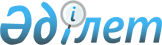 Солтүстік Қазақстан облысы Мағжан Жұмабаев ауданының 2015-2017 жылдарға арналған бюджеті туралы
					
			Күшін жойған
			
			
		
					Солтүстік Қазақстан облысы Мағжан Жұмабаев аудандық мәслихатының 2014 жылғы 23 желтоқсандағы № 34-4 шешімі. Солтүстік Қазақстан облысының Әділет департаментінде 2015 жылғы 6 қаңтарда N 3043 болып тіркелді. Қолданылу мерзімінің өтуіне байланысты күші жойылды (Солтүстік Қазақстан облысы Мағжан Жұмабаев ауданы мәслихаты аппаратының 2016 жылғы 13 қаңтардағы N 10.2.1-15/7)      Ескерту. Қолданылу мерзімінің өтуіне байланысты күші жойылды (Солтүстік Қазақстан облысы Мағжан Жұмабаев ауданы мәслихаты аппаратының 13.01.2016 N 10.2.1-15/7).

      Қазақстан Республикасының 2008 жылғы 4 желтоқсандағы Бюджет кодексінің 75-бабына, "Қазақстан Республикасындағы жергілікті мемлекеттік басқару және өзін-өзі басқару туралы" Қазақстан Республикасының 2001 жылғы 23 қаңтардағы Заңының 6-бабына сәйкес Солтүстік Қазақстан облысы Мағжан Жұмабаев ауданының мәслихаты ШЕШТІ:

      1. 1, 2 және сәйкесінше 3-қосымшаларға сәйкес Солтүстік Қазақстан облысы Мағжан Жұмабаев ауданының 2015-2017 жылдарға, соның ішінде 2015 жылға арналған бюджеті мынадай көлемдерде бекітілсін:

      1) кірістер – 3 425 734,5 мың теңге, соның ішінде:

      салықтық түсімдер – 491 410,0 мың теңге;

      салықтық емес түсімдер – 6487,3 теңге;

      негізгі капиталды сатудан түсетін түсімдер – 59 754,0 мың теңге;

      трансферттердің түсімдері – 2 868 083,2 мың теңге;

      2) шығындар – 3 427 738,0 мың теңге;

      3) таза бюджеттік кредиттеу – 7 211,5 мың теңге; 

      бюджеттік кредиттер – 8 919,0 мың теңге;

      бюджеттік кредиттерді өтеу – 1 707,5 мың теңге;

      4) қаржылық активтермен операциялар бойынша сальдо – 0:

      қаржылық активтерді сатып алу – 0;

      мемлекеттің қаржылық активтерін сатудан түскен түсім – 0;

      5) бюджет тапшылығы (профицит) – (- 9 215,0) мың теңге;

      6) бюджет тапшылығын (профицитті пайдалану) қаржыландыру – 9 215,0 мың теңге; 

      қарыздардың түсімі – 8 919,0 мың теңге;

      қарыздарды өтеу – 1 707,5 мың теңге;

      бюджеттік қаражаттардың пайдаланудағы қалдықтары – 2 003,5 мың теңге.

      Ескерту. 1-тармақ жаңа редакцияда - Солтүстік Қазақстан облысы Мағжан Жұмабаев ауданы мәслихатының 29.10.2015 № 43-1 шешімімен (01.01.2015 бастап қолданысқа енгізіледі).

      2. 2015 жылға арналған аудандық бюджеттің кірістері Қазақстан Республикасы Бюджет кодексіне сәйкес мына салықтық түсімдер есебінен қалыптастырылатыны белгіленсін:

      аудандық бюджетке аударылатын әлеуметтік салық 100 пайыз көлемінде;

      жеке және заңды тұлғалардың, жеке кәсіпкерлердің мүлігіне салынатын салық;

      жер салығы;

      көлік құралдарына салынатын салық;

      бірыңғай жер салығы;

      бензинге акциздер (авиациялықты қоспағанда) және дизельді отын;

      жер учаскелерін пайдаланғаны үшін төлем;

      кәсiпкерлiк және кәсiби қызметтi жүргiзгенi үшiн алынатын алымдар;

      республикалық бюджетке түсетін консулдық алым мен мемлекеттік баждан басқа мемлекеттік баж.

      3. 2015 жылға арналған аудандық бюджеттің кірістері мына салықтық емес түсімдер есебінен қалыптастырылатыны белгіленсін:

      ауданның коммуналдық меншігіндегі мүлікті жалға беруден түсетін кірістер;

      ауданның коммуналдық меншігінен түсетін басқа да кірістер;

      аудан бюджетіне басқа да салықтық емес түсімдер.

      4. Аудандық бюджеттің кірістері мынадай негізгі капиталды сатудан түсетін түсімдер есебінен қалыптастырылатыны белгіленсін:

      Ауыл шаруашылық мақсатындағы жер учаскелерін қоспағанда, жер учаскелерін сатудан түсетін түсімдер;

      Жер учаскелерін жалға беру құқығын сатудан түсетін түсім.

      5. Аудандық бюджет түсімдері мыналардың есебінен қалыптастырылатыны белгіленсін:

      Мемлекеттік бюджеттен берілген бюджеттік кредиттерді өтеуден түсетін түсімдер.

      6. 2015 жылға арналған аудан бюджетінде аудан бюджетіне облыстық бюджеттен табысталатын субвенция көлемі 2 136 797 мың теңге сомада көзделгені ескерілсін.

      7. 2015 жылға арналған аудан бюджетінде республикалық бюджеттен нысаналы трансферттердің түсімдері ескерілсін, соның ішінде:

      1) Бәйтерек, Медвежка, Лебяжье, Бастомар, Конюхов, Майбалық ауылдарына су тартқы мен бұру құрылысын аяқтауға және ауылдық елді мекендердегі сумен жабдықтау және су бұру жүйесін дамытуға;

      2) мемлекеттік мекемелердің мемлекеттік қызметшілері болып табылмайтын жұмыскерлердің, сондай-ақ мемлекеттік қазыналық кәсіпорындар жұмыскерлерінің лауазымдық айлықақыларына ерекше еңбек жағдайлары үшін ай сайынғы үстемеақы төлеуге;

      3) білім берудің мектепке дейінгі білім беру ұйымдарында Мемлекеттік білім беру тапсырысын іске асыруға;

      4) үш деңгейлі жүйе бойынша біліктілікті арттырудан өткен мұғалімдердің еңбек ақысын жоғарылатуға;

      5) мемлекеттік атаулы әлеуметтік көмекті төлеуге;

      6) 18 жасқа дейінгі балаларға мемлекеттік жәрдемақылар төлеуге;

      7) халықты әлеуметтік қорғау және көмек көрсетуге (мүгедектерді міндетті гигиеналық құралдармен қамтамасыз ету нормаларын ұлғайту);

      8) Ұлы Отан соғысындағы Жеңістің жетпіс жылдығына арналған іс-шараларды өткізуге, соның ішінде:

      біржолғы материалдық көмек көрсетуге,

      материалдық көмек төлегені үшін екінші деңгейлі банктерге комиссиялық сыйақы;

      9) азаматтық хал актілерін тіркеу бөлімінің штаттық санын ұстауға;

      10) агроөнеркәсіп кешені жергілікті атқарушы органдарының бөлімшелерін ұстауға;

      11) Қазақстан Республикасы Ұлттық қорынан нысаналы трансферт есебінен білім берудің мектепке дейінгі ұйымдарында Мемлекеттік білім беру тапсырысын іске асыруға.

      Ескерту. 7-тармақ жаңа редакцияда - Солтүстік Қазақстан облысы Мағжан Жұмабаев ауданы мәслихатының 31.03.2015 N 37-1 шешімімен (01.01.2015 бастап қолданысқа енгізіледі).

      8. 2015 жылға арналған аудан бюджетінде облыстық бюджеттен нысаналы трансферттердің түсімдері ескерілсін, соның ішінде:

      1) Жұмыспен қамту 2020 жол картасы аясында әлеуметтік-мәдени объектілерді жөндеуге және елді мекендерді абаттандыруға ортақтаса қаржыландыруға ("Жұмыспен қамту 2020 жол картасын бекіту туралы" Қазақстан Республикасы Үкіметінің 2013 жылғы 19 маусымдағы № 636 қаулысымен бекітілген), соның ішінде білім беру объектілерін жөндеуге;

      2) атаулы күндерге және мерекелік күндерге әлеуметтік көмек көрсету көлемін ұлғайтуға, соның ішінде:

      Ұлы Отан соғысының қатысушылары мен мүгедектеріне,

      Ұлы Отан соғысы жылдарында тылдағы қажырлы еңбегі және мінсіз әскери қызметі үшін бұрынғы КСР Одағының ордендерімен және медальдерімен марапатталғандарға;

      3) энзоотикалық ауруларға қарсы алдын алу іс-шараларын жүргізуге;

      4) оқулықтар сатып алуға және жеткізуге;

      5) Интернет желісіне қызметтерді ұсынуға;

      6) алып тасталды - Солтүстік Қазақстан облысы Мағжан Жұмабаев ауданы мәслихатының 29.10.2015 № 43-1 шешімімен (01.01.2015 бастап қолданысқа енгізіледі).

      Ескерту. 8-тармақ жаңа редакцияда - Солтүстік Қазақстан облысы Мағжан Жұмабаев ауданы мәслихатының 29.10.2015 № 43-1 шешімімен (01.01.2015 бастап қолданысқа енгізіледі).

      9. 2015 жылға арналған аудандық бюджетте мамандарды әлеуметтік қолдау шараларын іске асыру үшін республикалық бюджеттен бюджеттік кредитер ескерілсін.

      10. 2015 жылға арналған бюджетті атқару барысында жергілікті бюджеттік бағдарламалардың 7-қосымшаға сәйкес секвестрлеуге жатпайтындығы белгіленсін.

      11. Жергілікті атқарушы органның 2015 жылға арналған резерві 111,5 мың теңге сомада бекітілсін.

      Ескерту. 11-тармақ жаңа редакцияда - Солтүстік Қазақстан облысы Мағжан Жұмабаев ауданы мәслихатының 29.10.2015 № 43-1 шешімімен (01.01.2015 бастап қолданысқа енгізіледі).

      12. 2015 жылға арналған аудан бюджетінің шығыстарында ауылдық елді мекендерде тұратын және жұмыс істейтін мемлекеттік денсаулық сақтау, әлеуметтік қамтамасыз ету, білім беру, мәдениет, спорт және ветеринария ұйымдарының мамандарына отын сатып алу үшін әлеуметтік көмек көрсетуге шығыстар көзделсін.

      13. Ауылдық елді мекендерде жұмыс істейтін денсаулық сақтау, әлеуметтік қамтамасыз ету, білім беру, мәдениет, спорт және ветеринария мамандарына қызметтің осы түрлерімен қалалық жағдайда айналысатын мамандардың жалақысымен және ставкаларымен салыстырғанда лауазымдық жалақысы мен тарифтік ставкаларын жиырма бес пайызға көтеру белгіленсін. Осы тармақтың қолданысы ветеринария саласындағы қызметті іске асыратын ветеринария пункттерінің ветеринария мамандарына қатысты.

      14. 2015 жылы бюджеттік сала қызметкерлеріне жалақы толық көлемде төленуі қамтамасыз етілсін.

      15. 4-қосымшаға сәйкес 2015 жылға, 5-қосымшаға сәйкес 2016 жылға, 6-қосымшаға сәйкес 2017 жылға арналған ауданның ауылдық округтерінің және Булаев қаласының бюджеттік бағдарламаларының тізбесі бекітілсін.

      13. Осы шешім 2015 жылғы 1 қаңтардан бастап қолданысқа енгізіледі.

 Мағжан Жұмабаев ауданының 2015 жылға арналған бюджеті      Ескерту. 1-қосымша жаңа редакцияда - Солтүстік Қазақстан облысы Мағжан Жұмабаев ауданы мәслихатының 29.10.2015 № 43-1 шешімімен (01.01.2015 бастап қолданысқа енгізіледі).

 Мағжан Жұмабаев ауданының 2016 жылға арналған бюджеті Мағжан Жұмабаев ауданының 2017 жылға арналған бюджеті Мағжан Жұмабаев ауданының ауылдық округтерінің 2015 жылға арналған бюджеттік бағдарламалары      Ескерту. 4-қосымша жаңа редакцияда - Солтүстік Қазақстан облысы Мағжан Жұмабаев ауданы мәслихатының 29.10.2015 № 43-1 шешімімен (01.01.2015 бастап қолданысқа енгізіледі).

      Кестенің жалғасы

 Мағжан Жұмабаев ауданының ауылдық округтерінің 2016 жылға арналған бюджеттік бағдарламалары      Кестенің жалғасы

 Мағжан Жұмабаев ауданының ауылдық округтерінің 2017 жылға арналған бюджеттік бағдарламалары      Кестенің жалғасы

 Мағжан Жұмабаев ауданының 2015 жылға арналған бюджетті атқару үдерісінде секвестрлеуге жатпайтын бюджеттік бағдарламалар тізбесі
					© 2012. Қазақстан Республикасы Әділет министрлігінің «Қазақстан Республикасының Заңнама және құқықтық ақпарат институты» ШЖҚ РМК
				
      Солтүстік Қазақстан облысы
Мағжан Жұмабаев ауданы
мәслихаты сессиясының төрағасы

Б. Әміренова

      Солтүстік Қазақстан облысы
Мағжан Жұмабаев ауданы
мәслихатының хатшысы

Т. Әбілмәжінов
Аудандық мәслихаттың 2014 жылға 23 желтоқсандағы № 34-4 шешіміне 1-қосымшаСанаты

Сыныбы

Iшкiсыныбы

Iшкiсыныбы

Атауы

Атауы

2015 жыл

2015 жыл

мың теңге

мың теңге

Кірістер

Кірістер

3 425 734,5

3 425 734,5

1

Салықтық түсімдер

Салықтық түсімдер

491 410,0

491 410,0

03

Әлеуметтік салық

Әлеуметтік салық

201 650,0

201 650,0

1

1

Әлеуметтік салық

Әлеуметтік салық

201 650,0

201 650,0

04

Меншікке салынатын салықтар

Меншікке салынатын салықтар

198 502,0

198 502,0

1

1

Мүлікке салынатын салықтар

Мүлікке салынатын салықтар

135 776,0

135 776,0

3

3

Жер салығы

Жер салығы

11 009,0

11 009,0

4

4

Көлiк құралдарына салынатын салық

Көлiк құралдарына салынатын салық

44 417,0

44 417,0

5

5

Бірыңғай жер салығы

Бірыңғай жер салығы

7 300,0

7 300,0

05

Тауарларға, жұмыстарға және қызметтерге салынатын iшкi салықтар

Тауарларға, жұмыстарға және қызметтерге салынатын iшкi салықтар

87 598,0

87 598,0

2

2

Акциздер

Акциздер

2 636,0

2 636,0

3

3

Табиғи және басқа да ресурстарды пайдаланғаны үшін түсетін түсімдер

Табиғи және басқа да ресурстарды пайдаланғаны үшін түсетін түсімдер

67 429,0

67 429,0

4

4

Кәсіпкерлік және кәсіби қызметті жүргізгені үшін алынатын алымдар

Кәсіпкерлік және кәсіби қызметті жүргізгені үшін алынатын алымдар

17 326,0

17 326,0

5

5

Ойын бизнесіне салық

Ойын бизнесіне салық

207,0

207,0

08

Заңдық маңызы бар әрекеттерді жасағаны және (немесе) оған уәкілеттігі бар мемлекеттік органдар немесе лауазымды адамдар құжаттар бергені үшін алынатын міндетті төлемдер

Заңдық маңызы бар әрекеттерді жасағаны және (немесе) оған уәкілеттігі бар мемлекеттік органдар немесе лауазымды адамдар құжаттар бергені үшін алынатын міндетті төлемдер

3 660,0

3 660,0

1

1

Мемлекеттік баж

Мемлекеттік баж

3 660,0

3 660,0

2

Салықтық емес түсiмдер

Салықтық емес түсiмдер

6 487,3

6 487,3

01

Мемлекеттік меншіктен түсетін кірістер

Мемлекеттік меншіктен түсетін кірістер

4 135,3

4 135,3

5

5

Мемлекет меншігіндегі мүлікті жалға беруден түсетін кірістер

Мемлекет меншігіндегі мүлікті жалға беруден түсетін кірістер

1 989,0

1 989,0

7

7

Мемлекеттік бюджеттен берілген кредиттер бойынша сыйақылар

Мемлекеттік бюджеттен берілген кредиттер бойынша сыйақылар

2,3

2,3

9

9

Мемлекет меншігінен түсетін басқа да кірістер

Мемлекет меншігінен түсетін басқа да кірістер

2 144,0

2 144,0

06

Басқа да салықтық емес түсімдер

Басқа да салықтық емес түсімдер

2 352,0

2 352,0

1

1

Басқа да салықтық емес түсімдер

Басқа да салықтық емес түсімдер

2 352,0

2 352,0

3

Негізгі капиталды сатудан түсетін түсімдер

Негізгі капиталды сатудан түсетін түсімдер

59 754,0

59 754,0

01

Мемлекеттік мекемелерге бекітілген мемлекеттік мүлікті сату

Мемлекеттік мекемелерге бекітілген мемлекеттік мүлікті сату

36 010,0

36 010,0

1

1

Мемлекеттік мекемелерге бекітілген мемлекеттік мүлікті сату

Мемлекеттік мекемелерге бекітілген мемлекеттік мүлікті сату

36 010,0

36 010,0

03

Жердi және материалдық емес активтердi сату

Жердi және материалдық емес активтердi сату

23 744,0

23 744,0

1

1

Жерді сату

Жерді сату

23 208,0

23 208,0

2

2

Материалдық емес активтерді сату

Материалдық емес активтерді сату

536,0

536,0

4

Трансферттердің түсімдері

Трансферттердің түсімдері

2 868 083,2

2 868 083,2

02

Мемлекеттiк басқарудың жоғары тұрған органдарынан түсетiн трансферттер

Мемлекеттiк басқарудың жоғары тұрған органдарынан түсетiн трансферттер

2 868 083,2

2 868 083,2

2

2

Облыстық бюджеттен түсетiн трансферттер

Облыстық бюджеттен түсетiн трансферттер

2 868 083,2

2 868 083,2

Атауы

Атауы

Атауы

Атауы

Атауы

Атауы

Атауы

2015

Функционалдық топ 

Функционалдық топ 

Функционалдық топ 

Функционалдық топ 

Функционалдық топ 

Функционалдық топ 

Функционалдық топ 

сомасы мың теңге

Бюджеттік бағдарламалардың әкiмшiсi

Бюджеттік бағдарламалардың әкiмшiсi

Бюджеттік бағдарламалардың әкiмшiсi

Бюджеттік бағдарламалардың әкiмшiсi

Бюджеттік бағдарламалардың әкiмшiсi

Бюджеттік бағдарламалардың әкiмшiсi

сомасы мың теңге

Бағдарлама

Бағдарлама

Бағдарлама

Бағдарлама

сомасы мың теңге

Шығындар

Шығындар

3 427 738,0

1

Жалпы сипаттағы мемлекеттiк қызметтер 

Жалпы сипаттағы мемлекеттiк қызметтер 

317 697,2

112

112

Аудан (облыстық маңызы бар қала) мәслихатының аппараты

Аудан (облыстық маңызы бар қала) мәслихатының аппараты

12 265,8

001

001

Аудан (облыстық маңызы бар қала) мәслихатының қызметін қамтамасыз ету жөніндегі қызметтер

Аудан (облыстық маңызы бар қала) мәслихатының қызметін қамтамасыз ету жөніндегі қызметтер

12 265,8

122

122

Аудан (облыстық маңызы бар қала) әкімінің аппараты

Аудан (облыстық маңызы бар қала) әкімінің аппараты

78 842,9

001

001

Аудан (облыстық маңызы бар қала) әкімінің қызметін қамтамасыз ету жөніндегі қызметтер

Аудан (облыстық маңызы бар қала) әкімінің қызметін қамтамасыз ету жөніндегі қызметтер

77 525,9

003

003

Мемлекеттік органның күрделі шығыстары

Мемлекеттік органның күрделі шығыстары

1 317,0

123

123

Қаладағы аудан, аудандық маңызы бар қала, кент, ауыл, ауылдық округ әкімінің аппараты

Қаладағы аудан, аудандық маңызы бар қала, кент, ауыл, ауылдық округ әкімінің аппараты

193 326,2

001

001

Қаладағы аудан, аудандық маңызы бар қала, кент, ауыл, ауылдық округ әкімінің қызметін қамтамасыз ету жөніндегі қызметтер

Қаладағы аудан, аудандық маңызы бар қала, кент, ауыл, ауылдық округ әкімінің қызметін қамтамасыз ету жөніндегі қызметтер

191 576,2

022

022

Мемлекеттік органның күрделі шығыстары

Мемлекеттік органның күрделі шығыстары

1 750,0

458

458

Ауданның (облыстық маңызы бар қаланың) тұрғын үй-коммуналдық шаруашылығы, жолаушылар көлігі және автомобиль жолдары бөлімі

Ауданның (облыстық маңызы бар қаланың) тұрғын үй-коммуналдық шаруашылығы, жолаушылар көлігі және автомобиль жолдары бөлімі

7 402,5

001

001

Жергілікті деңгейде тұрғын үй-коммуналдық шаруашылығы, жолаушылар көлігі және автомобиль жолдары саласындағы мемлекеттік саясатты іске асыру жөніндегі қызметтер

Жергілікті деңгейде тұрғын үй-коммуналдық шаруашылығы, жолаушылар көлігі және автомобиль жолдары саласындағы мемлекеттік саясатты іске асыру жөніндегі қызметтер

7 402,5

459

459

Ауданның (облыстық маңызы бар қаланың) экономика және қаржы бөлімі

Ауданның (облыстық маңызы бар қаланың) экономика және қаржы бөлімі

25 859,8

001

001

Ауданның (облыстық маңызы бар қаланың) экономикалық саясатты қалыптастыру мен дамыту, мемлекеттік жоспарлау, бюджеттік атқару және коммуналдық меншігін басқару саласындағы мемлекеттік саясатты іске асыру жөніндегі қызметтер 

Ауданның (облыстық маңызы бар қаланың) экономикалық саясатты қалыптастыру мен дамыту, мемлекеттік жоспарлау, бюджеттік атқару және коммуналдық меншігін басқару саласындағы мемлекеттік саясатты іске асыру жөніндегі қызметтер 

21 323,9

003

003

Салық салу мақсатында мүлікті бағалауды жүргізу 

Салық салу мақсатында мүлікті бағалауды жүргізу 

1 382,6

010

010

Жекешелендіру, коммуналдық меншікті басқару, жекешелендіруден кейінгі қызмет және осыған байланысты дауларды реттеу

Жекешелендіру, коммуналдық меншікті басқару, жекешелендіруден кейінгі қызмет және осыған байланысты дауларды реттеу

1504,0

015

015

Мемлекеттік органдардың ғимараттарын, үй-жайларын және құрылыстарын күрделі жөндеу

Мемлекеттік органдардың ғимараттарын, үй-жайларын және құрылыстарын күрделі жөндеу

1 649,3

2

Қорғаныс 

Қорғаныс 

8 823,5

122

122

Аудан (облыстық маңызы бар қала) әкімінің аппараты

Аудан (облыстық маңызы бар қала) әкімінің аппараты

8 823,5

005

005

Жалпыға бірдей әскери міндетті атқару шеңберіндегі іс-шаралар

Жалпыға бірдей әскери міндетті атқару шеңберіндегі іс-шаралар

7 548,0

006

006

Аудан (облыстық маңызы бар қала) ауқымындағы төтенше жағдайлардың алдын алу және оларды жою

Аудан (облыстық маңызы бар қала) ауқымындағы төтенше жағдайлардың алдын алу және оларды жою

1 275,5

3

Қоғамдық тәртіп, қауіпсіздік, құқықтық, сот, қылмыстық-атқару қызметі 

Қоғамдық тәртіп, қауіпсіздік, құқықтық, сот, қылмыстық-атқару қызметі 

3 360,9

458

458

Аудан (облыстық маңызы бар қаланың) тұрғын үй-коммуналдық шаруашылығы, жолаушылар көлігі және автомобиль жолдары бөлімі

Аудан (облыстық маңызы бар қаланың) тұрғын үй-коммуналдық шаруашылығы, жолаушылар көлігі және автомобиль жолдары бөлімі

3 360,9

021

021

Елді мекендерде жол қозғалысы қауіпсіздігін қамтамасыз ету

Елді мекендерде жол қозғалысы қауіпсіздігін қамтамасыз ету

3 360,9

4

Бiлiм беру

Бiлiм беру

2 146 560,9

123

123

Қаладағы аудан, аудандық маңызы бар қала, кент, ауыл, ауылдық округ әкімінің аппараты

Қаладағы аудан, аудандық маңызы бар қала, кент, ауыл, ауылдық округ әкімінің аппараты

6 289,6

005

005

Ауылдық жерлерде балаларды мектепке дейін тегін алып баруды және кері алып келуді ұйымдастыру

Ауылдық жерлерде балаларды мектепке дейін тегін алып баруды және кері алып келуді ұйымдастыру

6 289,6

464

464

Ауданның (облыстық маңызы бар қаланың) білім бөлімі

Ауданның (облыстық маңызы бар қаланың) білім бөлімі

2 123 931,0

001

001

Жергілікті деңгейде білім беру саласындағы мемлекеттік саясатты іске асыру жөніндегі қызметтер

Жергілікті деңгейде білім беру саласындағы мемлекеттік саясатты іске асыру жөніндегі қызметтер

9 240,0

003

003

Жалпы білім беру

Жалпы білім беру

1 881 111,9

005

005

Ауданның (облыстық маңызы бар қаланың) мемлекеттік білім беру мекемелері үшін оқулықтар мен оқу-әдістемелік кешендерді сатып алу және жеткізу

Ауданның (облыстық маңызы бар қаланың) мемлекеттік білім беру мекемелері үшін оқулықтар мен оқу-әдістемелік кешендерді сатып алу және жеткізу

28 890,1

006

006

Балаларға қосымша білім беру 

Балаларға қосымша білім беру 

22 970,0

009

009

Мектепке дейінгі тәрбие мен оқыту ұйымдарының қызметін қамтамасыз ету

Мектепке дейінгі тәрбие мен оқыту ұйымдарының қызметін қамтамасыз ету

70 079,0

015

015

Жетім баланы (жетім балаларды) және ата-аналарының қамқорынсыз қалған баланы (балаларды) күтіп-ұстауға қамқоршыларға (қорғаншыларға) ай сайынғы ақшалай қаражат төлемі

Жетім баланы (жетім балаларды) және ата-аналарының қамқорынсыз қалған баланы (балаларды) күтіп-ұстауға қамқоршыларға (қорғаншыларға) ай сайынғы ақшалай қаражат төлемі

11 210,0

029

029

Балалар мен жасөспірімдердің психикалық денсаулығын қарау және халыққа психология-педагогикалық консультативтік көмек көрсету

Балалар мен жасөспірімдердің психикалық денсаулығын қарау және халыққа психология-педагогикалық консультативтік көмек көрсету

7 130,0

040

040

Мектепке дейінгі білім беру ұйымдарында мемлекеттік білім беру тапсырысын іске асыру

Мектепке дейінгі білім беру ұйымдарында мемлекеттік білім беру тапсырысын іске асыру

90 420,0

067

067

Ведомстволық бағыныстағы мемлекеттік мекемелердің және ұйымдардың күрделі шығыстары

Ведомстволық бағыныстағы мемлекеттік мекемелердің және ұйымдардың күрделі шығыстары

2 880,0

465

465

Ауданның (облыстық маңызы бар қаланың) дене шынықтыру және спорт бөлімі

Ауданның (облыстық маңызы бар қаланың) дене шынықтыру және спорт бөлімі

16 340,3

017

017

Спорт бойынша балалар мен жасөспірімдерге қосымша білім беру 

Спорт бойынша балалар мен жасөспірімдерге қосымша білім беру 

16 340,3

6

Әлеуметтiк көмек және әлеуметтiк қамсыздандыру

Әлеуметтiк көмек және әлеуметтiк қамсыздандыру

181 005,7

451

451

Ауданның (облыстық маңызы бар қаланың) жұмыспен қамту және әлеуметтік бағдарламалар бөлімі

Ауданның (облыстық маңызы бар қаланың) жұмыспен қамту және әлеуметтік бағдарламалар бөлімі

172 567,7

001

001

Жергілікті деңгейде халық үшін әлеуметтік бағдарламаларды жұмыспен қамтуды қамтамасыз етуді іске асыру саласындағы мемлекеттік саясатты іске асыру жөніндегі қызметтер

Жергілікті деңгейде халық үшін әлеуметтік бағдарламаларды жұмыспен қамтуды қамтамасыз етуді іске асыру саласындағы мемлекеттік саясатты іске асыру жөніндегі қызметтер

24 874,2

002

002

Жұмыспен қамту бағдарламасы

Жұмыспен қамту бағдарламасы

29 667,5

004

004

Ауылдық жерде тұратын денсаулық сақтау, білім беру, әлеуметтік қамтамасыз ету, мәдениет, спорт және ветеринария мамандарына отын сатып алуға Қазақстан Республикасының заңнамасына сәйкес әлеуметтік көмек көрсету

Ауылдық жерде тұратын денсаулық сақтау, білім беру, әлеуметтік қамтамасыз ету, мәдениет, спорт және ветеринария мамандарына отын сатып алуға Қазақстан Республикасының заңнамасына сәйкес әлеуметтік көмек көрсету

2 400,0

005

005

Мемлекеттік атаулы әлеуметтік көмек 

Мемлекеттік атаулы әлеуметтік көмек 

4 939,0

006

006

Тұрғын үйге көмек көрсету

Тұрғын үйге көмек көрсету

109,0

007

007

Жергілікті өкілетті органдардың шешімі бойынша мұқтаж азаматтардың жекелеген топтарына әлеуметтік көмек

Жергілікті өкілетті органдардың шешімі бойынша мұқтаж азаматтардың жекелеген топтарына әлеуметтік көмек

12 803,5

010

010

Үйден тәрбиеленіп оқытылатын мүгедек балаларды материалдық қамтамасыз ету

Үйден тәрбиеленіп оқытылатын мүгедек балаларды материалдық қамтамасыз ету

1 026,0

011

011

Жәрдемақыларды және басқа да әлеуметтік төлемдерді есептеу, төлеу мен жеткізу бойынша қызметтерге ақы төлеу

Жәрдемақыларды және басқа да әлеуметтік төлемдерді есептеу, төлеу мен жеткізу бойынша қызметтерге ақы төлеу

834,5

014

014

Мұқтаж азаматтарға үйде әлеуметтiк көмек көрсету

Мұқтаж азаматтарға үйде әлеуметтiк көмек көрсету

43 823,3

016

016

18 жасқа дейінгі балаларға мемлекеттік жәрдемақылар

18 жасқа дейінгі балаларға мемлекеттік жәрдемақылар

15 696,0

017

017

Мүгедектерді оңалту жеке бағдарламасына сәйкес, мұқтаж мүгедектерді міндетті гигиеналық құралдармен және ымдау тілі мамандарының қызмет көрсетуі, жеке көмекшілермен қамтамасыз ету 

Мүгедектерді оңалту жеке бағдарламасына сәйкес, мұқтаж мүгедектерді міндетті гигиеналық құралдармен және ымдау тілі мамандарының қызмет көрсетуі, жеке көмекшілермен қамтамасыз ету 

11 869,4

021

021

Мемлекеттік органның күрделі шығындары

Мемлекеттік органның күрделі шығындары

190,0

052

052

Ұлы Отан соғысындағы Жеңістің жетпіс жылдығына арналған іс-шараларды жүргізу

Ұлы Отан соғысындағы Жеңістің жетпіс жылдығына арналған іс-шараларды жүргізу

24 335,3

464

464

Ауданның (облыстық маңызы бар қаланың) білім бөлімі

Ауданның (облыстық маңызы бар қаланың) білім бөлімі

8 438,0

030 

030 

Қамқор тәрбиешілерге берілген баланы (балаларды) асырау

Қамқор тәрбиешілерге берілген баланы (балаларды) асырау

8 438,0

7

Тұрғын үй-коммуналдық шаруашылық

Тұрғын үй-коммуналдық шаруашылық

418 446,0

123

123

Қаладағы аудан, аудандық маңызы бар қала, кент, ауыл, ауылдық округ әкімінің аппараты

Қаладағы аудан, аудандық маңызы бар қала, кент, ауыл, ауылдық округ әкімінің аппараты

36 323,7

008

008

Елді мекендерде көшелерді жарықтандыру

Елді мекендерде көшелерді жарықтандыру

25 071,7

009

009

Елді мекендердің санитариясын қамтамасыз ету

Елді мекендердің санитариясын қамтамасыз ету

4 010,0

010

010

Жерлеу орындарын ұстау және туыстары жоқ адамдарды жерлеу

Жерлеу орындарын ұстау және туыстары жоқ адамдарды жерлеу

950,0

011

011

Елді мекендерді абаттандыру мен көгалдандыру

Елді мекендерді абаттандыру мен көгалдандыру

3 909,1

027

027

Жұмыспен қамту 2020 жол картасы бойынша қалаларды және ауылдық елді мекендерді дамыту шеңберінде объектілерді жөндеу және абаттандыру

Жұмыспен қамту 2020 жол картасы бойынша қалаларды және ауылдық елді мекендерді дамыту шеңберінде объектілерді жөндеу және абаттандыру

2 382,9

458

458

Ауданның (облыстық маңызы бар қаланың) тұрғын үй-коммуналдық шаруашылық, жолаушылар көлігі және автомобиль жолдары бөлімі

Ауданның (облыстық маңызы бар қаланың) тұрғын үй-коммуналдық шаруашылық, жолаушылар көлігі және автомобиль жолдары бөлімі

770,6

003

003

Мемлекеттік тұрғын үй қорын сақтауды ұйымдастыру

Мемлекеттік тұрғын үй қорын сақтауды ұйымдастыру

497,6

012

012

Сумен жабдықтау және су жүйесінің қызмет етуі

Сумен жабдықтау және су жүйесінің қызмет етуі

273,0

464

464

Ауданның (облыстық маңызы бар қаланың) білім бөлімі

Ауданның (облыстық маңызы бар қаланың) білім бөлімі

3 931,4

026

026

Жұмыспен қамту 2020 жол картасы бойынша қалаларды және ауылдық елді мекендерді дамыту шеңберінде объектілерді жөндеу

Жұмыспен қамту 2020 жол картасы бойынша қалаларды және ауылдық елді мекендерді дамыту шеңберінде объектілерді жөндеу

3 931,4

472

472

Ауданның (облыстық маңызы бар қаланың) құрылыс, сәулет және қала құрылысы бөлімі

Ауданның (облыстық маңызы бар қаланың) құрылыс, сәулет және қала құрылысы бөлімі

377 420,3

003

003

Коммуналдық тұрғын үй қорына тұрғын үйлерді жобалау, салу және (немесе) сатып алу 

Коммуналдық тұрғын үй қорына тұрғын үйлерді жобалау, салу және (немесе) сатып алу 

4 264,8

004

004

Инженерлік-коммуникациялық инфрақұрылымды жобалау, дамыту, жайғастыру және (немесе) сатып алу 

Инженерлік-коммуникациялық инфрақұрылымды жобалау, дамыту, жайғастыру және (немесе) сатып алу 

2 893,5

058

058

Елді мекендердегі сумен жабдықтау және су бұру жүйелерін дамыту

Елді мекендердегі сумен жабдықтау және су бұру жүйелерін дамыту

370 198,0

072

072

Жұмыспен қамту 2020 бағдарламасы шеңберінде тұрғын жай салу және (немесе) сатып алу және инженерлік коммуникациялық инфрақұрылымдарды дамыту (немесе) сатып алу

Жұмыспен қамту 2020 бағдарламасы шеңберінде тұрғын жай салу және (немесе) сатып алу және инженерлік коммуникациялық инфрақұрылымдарды дамыту (немесе) сатып алу

64,0

8

Мәдениет, спорт, туризм және ақпараттық кеңістiк

Мәдениет, спорт, туризм және ақпараттық кеңістiк

159 095,4

123

123

Қаладағы аудан, аудандық маңызы бар қала, кент, ауыл, ауылдық округ әкімінің аппараты

Қаладағы аудан, аудандық маңызы бар қала, кент, ауыл, ауылдық округ әкімінің аппараты

38 772,8

006

006

Жергілікті деңгейде мәдени-демалыс жұмыстарын қолдау

Жергілікті деңгейде мәдени-демалыс жұмыстарын қолдау

38 772,8

455

455

Ауданның (облыстық маңызы бар қаланың) мәдениет және тілдерді дамыту бөлімі

Ауданның (облыстық маңызы бар қаланың) мәдениет және тілдерді дамыту бөлімі

81 408,0

001

001

Жергілікті деңгейде тілдерді дамыту және мәдениет саласындағы мемлекеттік саясатты іске асыру жөніндегі қызметтер

Жергілікті деңгейде тілдерді дамыту және мәдениет саласындағы мемлекеттік саясатты іске асыру жөніндегі қызметтер

7 979,0

003

003

Мәдени-демалыс жұмысын қолдау

Мәдени-демалыс жұмысын қолдау

19 417,0

006

006

Аудандық (қалалық) кiтапханалардың жұмыс iстеуi

Аудандық (қалалық) кiтапханалардың жұмыс iстеуi

52 803,0

007

007

Мемлекеттік тілді және Қазақстан халықтарының басқа да тілдерін дамыту

Мемлекеттік тілді және Қазақстан халықтарының басқа да тілдерін дамыту

1 089,0

032

032

Ведомстволық бағыныстағы мемлекеттік мекемелерінің және ұйымдарының күрделі шығыстары

Ведомстволық бағыныстағы мемлекеттік мекемелерінің және ұйымдарының күрделі шығыстары

120,0

456

456

Ауданның (облыстық маңызы бар қаланың) ішкі саясат бөлімі

Ауданның (облыстық маңызы бар қаланың) ішкі саясат бөлімі

26 217,6

001

001

Жергілікті деңгейде ақпарат, мемлекеттілікті нығайту және азаматтардың әлеуметтік сенімділігін қалыптастыру саласында мемлекеттік саясатты іске асыру жөніндегі қызметтер

Жергілікті деңгейде ақпарат, мемлекеттілікті нығайту және азаматтардың әлеуметтік сенімділігін қалыптастыру саласында мемлекеттік саясатты іске асыру жөніндегі қызметтер

9 071,6

002

002

Газеттер мен журналдар арқылы мемлекеттік ақпараттық саясат жүргізу жөніндегі қызметтер

Газеттер мен журналдар арқылы мемлекеттік ақпараттық саясат жүргізу жөніндегі қызметтер

12 985,0

003

003

Жастар саясаты саласында іс-шараларды іске асыру

Жастар саясаты саласында іс-шараларды іске асыру

4 161,0

465

465

Ауданның (облыстық маңызы бар қаланың) дене шынықтыру және спорт бөлімі

Ауданның (облыстық маңызы бар қаланың) дене шынықтыру және спорт бөлімі

12 697,0

001

001

Жергілікті деңгейде дене шынықтыру және спорт саласындағы мемлекеттік саясатты іске асыру жөніндегі қызметтер

Жергілікті деңгейде дене шынықтыру және спорт саласындағы мемлекеттік саясатты іске асыру жөніндегі қызметтер

5 396,0

006

006

Аудандық (облыстық маңызы бар қалалық) деңгейде спорттық жарыстар өткiзу

Аудандық (облыстық маңызы бар қалалық) деңгейде спорттық жарыстар өткiзу

2 599,4

007

007

Әртүрлi спорт түрлерi бойынша аудан (облыстық маңызы бар қала) құрама командаларының мүшелерiн дайындау және олардың облыстық спорт жарыстарына қатысуы

Әртүрлi спорт түрлерi бойынша аудан (облыстық маңызы бар қала) құрама командаларының мүшелерiн дайындау және олардың облыстық спорт жарыстарына қатысуы

4 701,6

10

Ауыл, су, орман, балық шаруашылығы, ерекше қорғалатын табиғи аумақтар, қоршаған ортаны және жануарлар әлемін қорғау, жер қатынастары

Ауыл, су, орман, балық шаруашылығы, ерекше қорғалатын табиғи аумақтар, қоршаған ортаны және жануарлар әлемін қорғау, жер қатынастары

103 864,7

459

459

Ауданның (облыстық маңызы бар қаланың) экономика және қаржы бөлімі

Ауданның (облыстық маңызы бар қаланың) экономика және қаржы бөлімі

2 890,4

099

099

Мамандарды әлеуметтік қолдау жөніндегі шараларды іске асыру

Мамандарды әлеуметтік қолдау жөніндегі шараларды іске асыру

2 890,4

462

462

Ауданның (облыстық маңызы бар қаланың) ауыл шаруашылығы бөлімі

Ауданның (облыстық маңызы бар қаланың) ауыл шаруашылығы бөлімі

19 916,5

001

001

Жергілікті деңгейде ауыл шаруашылығы саласындағы мемлекеттік саясатты іске асыру жөніндегі қызметтер

Жергілікті деңгейде ауыл шаруашылығы саласындағы мемлекеттік саясатты іске асыру жөніндегі қызметтер

19 916,5

473

473

Ауданның (облыстық маңызы бар қаланың) ветеринария бөлімі

Ауданның (облыстық маңызы бар қаланың) ветеринария бөлімі

67 544,5

001

001

Жергілікті деңгейде ветеринария саласындағы мемлекеттік саясатты іске асыру жөніндегі қызметтер

Жергілікті деңгейде ветеринария саласындағы мемлекеттік саясатты іске асыру жөніндегі қызметтер

12 186,9

003

003

Мемлекеттік органның күрделі шығыстары

Мемлекеттік органның күрделі шығыстары

528,0

006

006

Ауру жануарларды санитарлық союды ұйымдастыру

Ауру жануарларды санитарлық союды ұйымдастыру

290,0

007

007

Қаңғыбас иттер мен мысықтарды аулауды және жоюды ұйымдастыру

Қаңғыбас иттер мен мысықтарды аулауды және жоюды ұйымдастыру

1 480,0

008

008

Алып қойылатын және жойылатын ауру жануарлардың, жануарлардан алынатын өнімдер мен шикізаттың құнын иелеріне өтеу

Алып қойылатын және жойылатын ауру жануарлардың, жануарлардан алынатын өнімдер мен шикізаттың құнын иелеріне өтеу

5 420,1

009

009

Жануарлардың энзоотиялық аурулары бойынша ветеринарлық іс-шаралар жүргізу

Жануарлардың энзоотиялық аурулары бойынша ветеринарлық іс-шаралар жүргізу

7 286,5

011

011

Эпизоотияға қарсы іс-шаралар жүргізу

Эпизоотияға қарсы іс-шаралар жүргізу

40 353,0

463

463

Ауданның (облыстық маңызы бар қаланың) жер қатынастары бөлімі

Ауданның (облыстық маңызы бар қаланың) жер қатынастары бөлімі

13 513,3

001

001

Аудан (облыстық маңызы бар қала) аумағында жер қатынастарын реттеу саласындағы мемлекеттік саясатты іске асыру жөніндегі қызметтер

Аудан (облыстық маңызы бар қала) аумағында жер қатынастарын реттеу саласындағы мемлекеттік саясатты іске асыру жөніндегі қызметтер

9 728,3

004

004

Жердi аймақтарға бөлу жөнiндегi жұмыстарды ұйымдастыру

Жердi аймақтарға бөлу жөнiндегi жұмыстарды ұйымдастыру

3 785,0

11

Өнеркәсіп, сәулет, қала құрылысы және құрылыс қызметі

Өнеркәсіп, сәулет, қала құрылысы және құрылыс қызметі

12 768,7

472

472

Ауданның (облыстық маңызы бар қаланың) құрылыс, сәулет және қала құрылысы бөлімі

Ауданның (облыстық маңызы бар қаланың) құрылыс, сәулет және қала құрылысы бөлімі

12 768,7

001

001

Жергілікті деңгейде дене шынықтыру және спорт саласындағы мемлекеттік саясатты іске асыру жөніндегі қызметтер

Жергілікті деңгейде дене шынықтыру және спорт саласындағы мемлекеттік саясатты іске асыру жөніндегі қызметтер

8 268,7

013

013

Аудан аумағында қала құрылысын дамытудың кешенді схемаларын, аудандық (облыстық) маңызы бар қалалардың, кенттердің және өзге де ауылдық елді мекендердің бас жоспарларын әзірлеу

Аудан аумағында қала құрылысын дамытудың кешенді схемаларын, аудандық (облыстық) маңызы бар қалалардың, кенттердің және өзге де ауылдық елді мекендердің бас жоспарларын әзірлеу

4 500,0

12

Көлiк және коммуникация

Көлiк және коммуникация

43 326,0

123

123

Қаладағы аудан, аудандық маңызы бар қала, кент, ауыл, ауылдық округ әкімінің аппараты

Қаладағы аудан, аудандық маңызы бар қала, кент, ауыл, ауылдық округ әкімінің аппараты

16 863,6

013

013

Аудандық маңызы бар қалаларда, кенттерде, ауылдарда, ауылдық округтерде автомобиль жолдарының жұмыс істеуін қамтамасыз ету

Аудандық маңызы бар қалаларда, кенттерде, ауылдарда, ауылдық округтерде автомобиль жолдарының жұмыс істеуін қамтамасыз ету

16 863,6

458

458

Аудан (облыстық маңызы бар қаланың) тұрғын үй-коммуналдық шаруашылығы, жолаушылар көлігі және автомобиль жолдары бөлімі

Аудан (облыстық маңызы бар қаланың) тұрғын үй-коммуналдық шаруашылығы, жолаушылар көлігі және автомобиль жолдары бөлімі

26 462,4

023

023

Автомобиль жолдарының жұмыс істеуін қамтамасыз ету

Автомобиль жолдарының жұмыс істеуін қамтамасыз ету

26 462,4

13

Басқалар

Басқалар

30 235,5

123

123

Қаладағы аудан, аудандық маңызы бар қала, кент, ауыл, ауылдық округ әкімінің аппараты

Қаладағы аудан, аудандық маңызы бар қала, кент, ауыл, ауылдық округ әкімінің аппараты

23 029,0

040

040

"Өңірлерді дамыту" бағдарламасы шеңберінде өңірлерді экономикалық дамытуға жәрдемдесу бойынша шараларды іске асыру

"Өңірлерді дамыту" бағдарламасы шеңберінде өңірлерді экономикалық дамытуға жәрдемдесу бойынша шараларды іске асыру

23 029,0

469

469

Ауданның (облыстық маңызы бар қаланың) кәсіпкерлік бөлімі

Ауданның (облыстық маңызы бар қаланың) кәсіпкерлік бөлімі

7 095,0

001

001

Жергілікті деңгейде кәсіпкерлік пен өнеркәсіпті дамыту саласындағы мемлекеттік саясатты іске асыру жөніндегі қызметтер

Жергілікті деңгейде кәсіпкерлік пен өнеркәсіпті дамыту саласындағы мемлекеттік саясатты іске асыру жөніндегі қызметтер

6 935,0

004

004

Мемлекеттік органның күрделі шығыстары

Мемлекеттік органның күрделі шығыстары

160,0

459

459

Ауданның (облыстық маңызы бар қаланың) экономика және қаржы бөлімі

Ауданның (облыстық маңызы бар қаланың) экономика және қаржы бөлімі

111,5

012

012

Ауданның (облыстық маңызы бар қаланың) жергілікті атқарушы органының резерві 

Ауданның (облыстық маңызы бар қаланың) жергілікті атқарушы органының резерві 

111,5

14

Борышқа қызмет көрсету

Борышқа қызмет көрсету

2,3

459

459

Ауданның (облыстық маңызы бар қаланың) экономика және қаржы бөлімі

Ауданның (облыстық маңызы бар қаланың) экономика және қаржы бөлімі

2,3

021

021

Облыстық бюджеттен берілетін қарыздар бойынша сыйақы төлемдері мен басқа да төлемдер бойынша жергілікті атқарушы органдардың борыштарына қызмет көрсету 

Облыстық бюджеттен берілетін қарыздар бойынша сыйақы төлемдері мен басқа да төлемдер бойынша жергілікті атқарушы органдардың борыштарына қызмет көрсету 

2,3

15

Трансферттер

Трансферттер

2 551,2

459

459

Ауданның (облыстық маңызы бар қаланың) экономика және қаржы бөлімі

Ауданның (облыстық маңызы бар қаланың) экономика және қаржы бөлімі

2 551,2

006

006

Нысаналы пайдаланылмаған (толық пайдаланылмаған ) трансферттерді қайтару

Нысаналы пайдаланылмаған (толық пайдаланылмаған ) трансферттерді қайтару

2 551,2

3) Таза бюджеттік кредиттеу

3) Таза бюджеттік кредиттеу

7 211,5

Бюджеттік кредиттер

Бюджеттік кредиттер

8 919,0

функционалдық топ Атауы

функционалдық топ Атауы

функционалдық топ Атауы

функционалдық топ Атауы

функционалдық топ Атауы

функционалдық топ Атауы

функционалдық топ Атауы

Сомасы мың теңге

бюджеттік бағдарламалардың әкімшісі

бюджеттік бағдарламалардың әкімшісі

бюджеттік бағдарламалардың әкімшісі

бюджеттік бағдарламалардың әкімшісі

бюджеттік бағдарламалардың әкімшісі

бюджеттік бағдарламалардың әкімшісі

Сомасы мың теңге

бағдарлама

бағдарлама

бағдарлама

бағдарлама

Сомасы мың теңге

10

Ауыл, су, орман, балық шаруашылығы, ерекше қорғалатын табиғи аумақтар, қоршаған ортаны және жануарлар әлемін қорғау, жер қатынастары

Ауыл, су, орман, балық шаруашылығы, ерекше қорғалатын табиғи аумақтар, қоршаған ортаны және жануарлар әлемін қорғау, жер қатынастары

8 919,0

459

459

Ауданның (облыстық маңызы бар қаланың) экономика және қаржы бөлімі

Ауданның (облыстық маңызы бар қаланың) экономика және қаржы бөлімі

8 919,0

018

018

Мамандарды әлеуметтік қолдау шараларын іске асыру үшін бюджеттік кредиттер

Мамандарды әлеуметтік қолдау шараларын іске асыру үшін бюджеттік кредиттер

8 919,0

Бюджеттік кредиттерді өтеу

Бюджеттік кредиттерді өтеу

1 707,5

Санаты

Санаты

Санаты

Санаты

Санаты

Атауы

Атауы

Сомасы мың теңге

Сыныбы

Сыныбы

Сыныбы

Сыныбы

Атауы

Атауы

Сомасы мың теңге

Ішкі сыныбы

Ішкі сыныбы

Ішкі сыныбы

Ішкі сыныбы

Сомасы мың теңге

5

Бюджеттік кредиттерді өтеу

Бюджеттік кредиттерді өтеу

1 707,5

01

01

Бюджеттік кредиттерді өтеу

Бюджеттік кредиттерді өтеу

1 707,5

1

1

Мемлекеттік бюджеттен берілген бюджеттік кредиттерді өтеу

Мемлекеттік бюджеттен берілген бюджеттік кредиттерді өтеу

1 707,5

4) Қаржылық активтермен операциялар бойынша сальдо

4) Қаржылық активтермен операциялар бойынша сальдо

0,0

Қаржы активтерін сатып алу

Қаржы активтерін сатып алу

0,0

Қаржы активтерін сатудан түскен түсімдер

Қаржы активтерін сатудан түскен түсімдер

0,0

5) Бюджеттің (профицит) тапшылығы

5) Бюджеттің (профицит) тапшылығы

- 9 215,0

6) Бюджеттің (профицитті қолдану) тапшылығын қаржыландыру

6) Бюджеттің (профицитті қолдану) тапшылығын қаржыландыру

9 215,0

Қарыздардан түскен түсімдер

Қарыздардан түскен түсімдер

8 919,0

Санаты

Санаты

Санаты

Санаты

Санаты

Атауы

Атауы

Сыныбы

Сыныбы

Сыныбы

Сыныбы

Сомасы мың теңге

Ішкі сыныбы

Ішкі сыныбы

Ішкі сыныбы

Ішкі сыныбы

Сомасы мың теңге

7

Қарыздардан түскен түсімдер

Қарыздардан түскен түсімдер

8 919,0

01

01

Ішкі мемлекеттік қарыздар

Ішкі мемлекеттік қарыздар

8 919,0

2

2

Қарыз шарттары

Қарыз шарттары

8 919,0

Қарыздарды өтеу

Қарыздарды өтеу

1 707,5

Атауы

Атауы

Атауы

Атауы

Атауы

Атауы

Атауы

Атауы

функционалдық топ 

функционалдық топ 

функционалдық топ 

функционалдық топ 

функционалдық топ 

функционалдық топ 

функционалдық топ 

Сомасы мың теңге

бюджеттік бағдарламалардың әкімшісі

бюджеттік бағдарламалардың әкімшісі

бюджеттік бағдарламалардың әкімшісі

бюджеттік бағдарламалардың әкімшісі

бюджеттік бағдарламалардың әкімшісі

бюджеттік бағдарламалардың әкімшісі

Сомасы мың теңге

бағдарлама

бағдарлама

бағдарлама

бағдарлама

Сомасы мың теңге

16

Қарызды өтеу

Қарызды өтеу

1 707,5

459

459

Ауданның (облыстық маңызы бар қаланың) экономика және қаржы бөлімі

Ауданның (облыстық маңызы бар қаланың) экономика және қаржы бөлімі

1 707,5

005

005

Жергілікті атқарушы органның жоғары тұрған бюджет алдындағы борышын өтеу

Жергілікті атқарушы органның жоғары тұрған бюджет алдындағы борышын өтеу

1 707,5

8

1

1

1

1

Бюджеттік қаражаттың қолданыстағы қалдықтары

Бюджеттік қаражаттың қолданыстағы қалдықтары

2 003,5

Аудандық мәслихаттың 2014 жылға 23 желтоқсандағы № 34-4 шешіміне 2-қосымшаСанаты

Сыныбы

Iшкi сыныбы

Атауы

2016 жыл 

мың теңге 

Кірістер

2 650 019

1

Салықтық түсімдер

489 980

03

Әлеуметтік салық

261 321

1

Әлеуметтік салық

261 321

04

Меншікке салынатын салықтар

190 449

1

Мүлікке салынатын салықтар

80 709

3

Жер салығы

12 911

4

Көлiк құралдарына салынатын салық

63 244

5

Бірыңғай жер салығы

33 585

05

Тауарларға, жұмыстарға және қызметтерге салынатын iшкi салықтар

34 069

2

Акциздер

4 213

3

Табиғи және басқа да ресурстарды пайдаланғаны үшін түсетін түсімдер

21 708

4

Кәсіпкерлік және кәсіби қызметті жүргізгені үшін алынатын алымдар

7 926

5

Ойын бизнесіне салық

222

08

Заңдық маңызы бар әрекеттерді жасағаны және (немесе) оған уәкілеттігі бар мемлекеттік органдар немесе лауазымды адамдар құжаттар бергені үшін алынатын міндетті төлемдер

4 141

1

Мемлекеттік баж

4 141

2

Салықтық емес түсiмдер

10 289

01

Мемлекеттік меншіктен түсетін кірістер

6 263

5

Мемлекет меншігіндегі мүлікті жалға беруден түсетін кірістер

3 962

9

Мемлекет меншігінен түсетін басқа да кірістер

2 301

06

Басқа да салықтық емес түсімдер 

4 026

1

Басқа да салықтық емес түсімдер 

4 026

3

Негізгі капиталды сатудан түсетін түсімдер

35 075

01

Мемлекеттік мекемелерге бекітілген мемлекеттік мүлікті сату 

24 690

1

Мемлекеттік мекемелерге бекітілген мемлекеттік мүлікті сату 

24 690

03

Жердi және материалдық емес активтердi сату

10 385

1

Жерді сату

10 385

4

Трансферттердің түсімдері

2 114 675

02

Мемлекеттiк басқарудың жоғары тұрған органдарынан түсетiн трансферттер

2 114 675

2

Облыстық бюджеттен түсетiн трансферттер

2 114 675

Функционалдық топ 

Функционалдық топ 

Функционалдық топ 

Атауы 

Атауы 

Бюджеттік бағдарламалардың әкiмшiсi 

Бюджеттік бағдарламалардың әкiмшiсi 

Бюджеттік бағдарламалардың әкiмшiсi 

2 016

Бағдарлама

Бағдарлама

сомасы мың теңге

Шығындар

2 650 019

1

Жалпы сипаттағы мемлекеттiк қызметтер 

298 153

112

Аудан (облыстық маңызы бар қала) мәслихатының аппараты

11 797

001

Аудан (облыстық маңызы бар қала) мәслихатының қызметін қамтамасыз ету жөніндегі қызметтер

11 797

122

Аудан (облыстық маңызы бар қала) әкімінің аппараты

66 028

001

Аудан (облыстық маңызы бар қала) әкімінің қызметін қамтамасыз ету жөніндегі қызметтер

66 028

123

Қаладағы аудан, аудандық маңызы бар қала, кент, ауыл, ауылдық округ әкімінің аппараты

193 183

001

Қаладағы аудан, аудандық маңызы бар қала, кент, ауыл, ауылдық округ әкімінің қызметін қамтамасыз ету жөніндегі қызметтер

193 183

458

Ауданның (облыстық маңызы бар қаланың) тұрғын үй-коммуналдық шаруашылығы, жолаушылар көлігі және автомобиль жолдары бөлімі

6 654

001

Жергілікті деңгейде тұрғын үй-коммуналдық шаруашылығы, жолаушылар көлігі және автомобиль жолдары саласындағы мемлекеттік саясатты іске асыру жөніндегі қызметтер

6 654

459

Ауданның (облыстық маңызы бар қаланың) экономика және қаржы бөлімі

20 491

001

Ауданның (облыстық маңызы бар қаланың) экономикалық саясаттың қалыптастыру мен дамыту, мемлекеттік жоспарлау, бюджеттік атқару және коммуналдық меншігін басқару саласындағы мемлекеттік саясатты іске асыру жөніндегі қызметтер 

 19 721

003

Салық салу мақсатында мүлікті бағалауды жүргізу 

351

010

Жекешелендіру, коммуналдық меншікті басқару, жекешелендіруден кейінгі қызмет және осыған байланысты дауларды реттеу

419

2

Қорғаныс 

8 673

122

Аудан (облыстық маңызы бар қала) әкімінің аппараты

8 673

005

Жалпыға бірдей әскери міндетті атқару шеңберіндегі іс-шаралар

8 273

006

Аудан (облыстық маңызы бар қала) ауқымындағы төтенше жағдайлардың алдын алу және оларды жою

300

007

Аудандық (қалалық) ауқымдағы дала өрттерінің, сондай-ақ мемлекеттік өртке қарсы қызмет органдары құрылмаған елдi мекендерде өрттердің алдын алу және оларды сөндіру жөніндегі іс-шаралар

100

3

Қоғамдық тәртіп, қауіпсіздік, құқықтық, сот, қылмыстық-атқару қызметі 

3 104

458

Аудан (облыстық маңызы бар қаланың) тұрғын үй-коммуналдық шаруашылығы, жолаушылар көлігі және автомобиль жолдары бөлімі

3 104

021

Елді мекендерде жол қозғалысы қауіпсіздігін қамтамасыз ету

3 104

4

Бiлiм беру

1 849 616

123

Қаладағы аудан, аудандық маңызы бар қала, кент, ауыл, ауылдық округ әкімінің аппараты

6 081

005

Ауылдық жерлерде балаларды мектепке дейін тегін алып баруды және кері алып келуді ұйымдастыру

6 081

464

Ауданның (облыстық маңызы бар қаланың) білім бөлімі

1 843 535

001

Жергілікті деңгейде білім беру саласындағы мемлекеттік саясатты іске асыру жөніндегі қызметтер

9 215

003

Жалпы білім беру

1 710 558

005

Ауданның (облыстық маңызы бар қаланың) мемлекеттік білім беру мекемелер үшін оқулықтар мен оқу-әдістемелік кешендерді сатып алу және жеткізу

11 641

006

Балаларға қосымша білім беру 

29 660

009

Мектепке дейінгі тәрбие мен оқыту ұйымдарының қызметін қамтамасыз ету

65 764

015

Жетім баланы (жетім балаларды) және ата-аналарының қамқорынсыз қалған баланы (балаларды) күтіп-ұстауға қамқоршыларға (қорғаншыларға) ай сайынға ақшалай қаражат төлемі

13 019

022

Жетім баланы (жетім балаларды) және ата-анасының қамқорлығынсыз қалған баланы (балаларды) асырап алғаны үшін Қазақстан азаматтарына біржолғы ақша қаражатын төлеуге арналған төлемдер

798

067

Ведомстволық бағыныстағы мемлекеттік мекемелерінің және ұйымдарының күрделі шығыстары

2 880

6

Әлеуметтiк көмек және әлеуметтiк қамсыздандыру

143 538

451

Ауданның (облыстық маңызы бар қаланың) жұмыспен қамту және әлеуметтік бағдарламалар бөлімі

143 538

001

Жергілікті деңгейде халық үшін әлеуметтік бағдарламаларды жұмыспен қамтуды қамтамасыз етуді іске асыру саласындағы мемлекеттік саясатты іске асыру жөніндегі қызметтер

21 450

002

Жұмыспен қамту бағдарламасы

31 579

004

Ауылдық жерде тұратын денсаулық сақтау, білім беру, әлеуметтік қамтамасыз ету, мәдениет, спорт және ветеринар мамандарына отын сатып алуға Қазақстан Республикасының заңнамасына сәйкес әлеуметтік көмек көрсету

2 763

005

Мемлекеттік атаулы әлеуметтік көмек 

7 459

006

Тұрғын үйге көмек көрсету

180

007

Жергілікті өкілетті органдардың шешімі бойынша мұқтаж азаматтардың жекелеген топтарына әлеуметтік көмек

13 720

010

Үйден тәрбиеленіп оқытылатын мүгедек балаларды материалдық қамтамасыз ету

1 244

011

Жәрдемақыларды және басқа да әлеуметтік төлемдерді есептеу, төлеу мен жеткізу бойынша қызметтерге ақы төлеу

597

014

Мұқтаж азаматтарға үйде әлеуметтiк көмек көрсету

39 576

016

18 жасқа дейінгі балаларға мемлекеттік жәрдемақылар

17 600

017

Мүгедектерді оңалту жеке бағдарламасына сәйкес, мұқтаж мүгедектерді міндетті гигиеналық құралдармен және ымдау тілі мамандарының қызмет көрсетуін, жеке көмекшілермен қамтамасыз ету 

7 370

7

Тұрғын үй-коммуналдық шаруашылық

24 959

123

Қаладағы аудан, аудандық маңызы бар қала, кент, ауыл, ауылдық округ әкімінің аппараты

24 959

008

Елді мекендерде көшелерді жарықтандыру

 17 018

009

Елді мекендердің санитариясын қамтамасыз ету

3 741

010

Жерлеу орындарын ұстау және туыстары жоқ адамдарды жерлеу

950

011

Елді мекендерді абаттандыру мен көгалдандыру

3 250

8

Мәдениет, спорт, туризм және ақпараттық кеңістiк

150 751

123

Қаладағы аудан, аудандық маңызы бар қала, кент, ауыл, ауылдық округ әкімінің аппараты

33 328

006

Жергілікті деңгейде мәдени-демалыс жұмыстарын қолдау

33 328

455

Ауданның (облыстық маңызы бар қаланың) мәдениет және тілдерді дамыту бөлімі

77 445

001

Жергілікті деңгейде тілдерді дамыту және мәдениет саласындағы мемлекеттік саясатты іске асыру жөніндегі қызметтер

7 600

003

Мәдени-демалыс жұмысын қолдау

18 651

006

Аудандық (қалалық) кiтапханалардың жұмыс iстеуi

50 013

007

Мемлекеттік тілді және Қазақстан халықтарының басқа да тілдерін дамыту

1 181

456

Ауданның (облыстық маңызы бар қаланың) ішкі саясат бөлімі

26 451

001

Жергілікті деңгейде ақпарат, мемлекеттілікті нығайту және азаматтардың әлеуметтік сенімділігін қалыптастыру саласында мемлекеттік саясатты іске асыру жөніндегі қызметтер

9 251

002

Газеттер мен журналдар арқылы мемлекеттік ақпараттық саясат жүргізу жөніндегі қызметтер

13 070

003

Жастар саясаты саласында іс-шараларды іске асыру

4 130

465

Ауданның (облыстық маңызы бар қаланың) дене шынықтыру және спорт бөлімі

13 527

001

Жергілікті деңгейде дене шынықтыру және спорт саласындағы мемлекеттік саясатты іске асыру жөніндегі қызметтер

6 186

006

Аудандық (облыстық маңызы бар қалалық) деңгейде спорттық жарыстар өткiзу

2 916

007

Әртүрлi спорт түрлерi бойынша аудан (облыстық маңызы бар қала) құрама командаларының мүшелерiн дайындау және олардың облыстық спорт жарыстарына қатысуы

4 425

10

Ауыл, су, орман, балық шаруашылығы, ерекше қорғалатын табиғи аумақтар, қоршаған ортаны және жануарлар әлемін қорғау, жер қатынастары

84 557

474

Ауданның (облыстық маңызы бар қаланың) ауыл шаруашылығы және ветеринария бөлімі

74 827

001

Жергілікті деңгейде ауыл шаруашылығы және ветеринария саласындағы мемлекеттік саясатты іске асыру жөніндегі қызметтер

19 720

006

Ауру жануарларды санитарлық союды ұйымдастыру

290

007

Қаңғыбас иттер мен мысықтарды аулауды және жоюды ұйымдастыру

1 000

008

Алып қойылатын және жойылатын ауру жануарлардың, жануарлардан алынатын өнімдер мен шикізаттың құнын иелеріне өтеу

10 125

013

Эпизоотияға қарсы іс-шаралар жүргізу

40 353

099

Мамандарды әлеуметтік қолдау жөніндегі шараларды іске асыру

3 339

463

Ауданның (облыстық маңызы бар қаланың) жер қатынастары бөлімі

9 730

001

Аудан (облыстық маңызы бар қала) аумағында жер қатынастарын реттеу саласындағы мемлекеттік саясатты іске асыру жөніндегі қызметтер

9 730

11

Өнеркәсіп, сәулет, қала құрылысы және құрылыс қызметі

8 080

472

Ауданның (облыстық маңызы бар қаланың) құрылыс, сәулет және қала құрылысы бөлімі

8 080

001

Жергілікті деңгейде дене шынықтыру және спорт саласындағы мемлекеттік саясатты іске асыру жөніндегі қызметтер

8 080

12

Көлiк және коммуникация

46 359

123

Қаладағы аудан, аудандық маңызы бар қала, кент, ауыл, ауылдық округ әкімінің аппараты

17 000

013

Аудандық маңызы бар қалаларда, кенттерде, ауылдарда, ауылдық округтерде автомобиль жолдарының жұмыс істеуін қамтамасыз ету

17 000

458

Аудан (облыстық маңызы бар қаланың) тұрғын үй-коммуналдық шаруашылығы, жолаушылар көлігі және автомобиль жолдары бөлімі

29 359

023

Автомобиль жолдарының жұмыс істеуін қамтамасыз ету

29 359

13

Басқалар

32 229

123

Қаладағы аудан, аудандық маңызы бар қала, кент, ауыл, ауылдық округ әкімінің аппараты

24 029

040

"Өңірлерді дамыту" Бағдарламасы шеңберінде өңірлерді экономикалық дамытуға жәрдемдесу бойынша шараларды іске асыру

24 029

469

Ауданның (облыстық маңызы бар қаланың) кәсіпкерлік бөлімі

7 700

001

Жергілікті деңгейде кәсіпкерлік пен өнеркәсіпті дамыту саласындағы мемлекеттік саясатты іске асыру жөніндегі қызметтер

7 700

459

Ауданның (облыстық маңызы бар қаланың) экономика және қаржы бөлімі

500

012

Ауданның (облыстық маңызы бар қаланың) жергілікті атқарушы органының резерві 

500

3) Таза бюджеттік кредиттеу

- 1 707

Бюджеттік кредиттер

1 707

Санаты

Санаты

Санаты

Атауы

Сомасы 

мың теңге

Сыныбы

Сыныбы

Сомасы 

мың теңге

Ішкі сыныбы 

Ішкі сыныбы 

Сомасы 

мың теңге

5

Бюджеттік кредиттерді өтеу

1 707

01

Бюджеттік кредиттерді өтеу

1 707

1

Мемлекеттік бюджеттен берілген, бюджеттік кредиттерді өтеу

1 707

4) Қаржылық активтермен операциялар бойынша сальдо

0

Қаржы активтерін сатып алу

0

Қаржы активтерін сатудан түскен түсімдер

0

5) Бюджеттің (профицит) тапшылығы

1 707

6) Бюджеттің (профицитті қолдану) тапшылығын қаржыландыру

- 1 707

Қарыздардан түскен түсімдер

1 707

функционалдық топ Атауы

функционалдық топ Атауы

функционалдық топ Атауы

функционалдық топ Атауы

Сомасы мың теңге

бюджеттік бағдарламалардың әкімшісі 

бюджеттік бағдарламалардың әкімшісі 

бюджеттік бағдарламалардың әкімшісі 

Сомасы мың теңге

бағдарлама

 

бағдарлама

 

Сомасы мың теңге

16

Қарызды өтеу

1 707

459

Ауданның (облыстық маңызы бар қаланың) экономика және қаржы бөлімі

1 707

005

Жергілікті атқарушы органның жоғары тұрған бюджет алдындағы борышын өтеу

1 707

8

1

1

Бюджеттік қаражаттың қолданыстағы қалдықтары

0

Аудандық мәслихаттың 2014 жылға 23 желтоқсандағы № 34-4 шешіміне 3-қосымшаСанаты

Сыныбы

Iшкi сыныбы

2017 жыл 

мың теңге 

Кірістер

2 687 063

1

Салықтық түсімдер

515 692

03

Әлеуметтік салық

320 403

1

Әлеуметтік салық

320 403

04

Меншікке салынатын салықтар

165 808

1

Мүлікке салынатын салықтар

76 300

3

Жер салығы

10 000

4

Көлiк құралдарына салынатын салық

53 908

5

Бірыңғай жер салығы

25 600

05

Тауарларға, жұмыстарға және қызметтерге салынатын iшкi салықтар

24 876

2

Акциздер

3 475

3

Табиғи және басқа да ресурстарды пайдаланғаны үшін түсетін түсімдер

12 500

4

Кәсіпкерлік және кәсіби қызметті жүргізгені үшін алынатын алымдар

8 631

5

Ойын бизнесіне салық

270

08

Заңдық маңызы бар әрекеттерді жасағаны және (немесе) оған уәкілеттігі бар мемлекеттік органдар немесе лауазымды адамдар құжаттар бергені үшін алынатын міндетті төлемдер

4 605

1

Мемлекеттік баж

4 605

2

Салықтық емес түсiмдер

11 014

01

Мемлекеттік меншіктен түсетін кірістер

6 704

5

Мемлекет меншігіндегі мүлікті жалға беруден түсетін кірістер

4 242

9

Мемлекет меншігінен түсетін басқа да кірістер

2 462

06

Басқа да салықтық емес түсімдер 

4 310

1

Басқа да салықтық емес түсімдер 

4 310

3

Негізгі капиталды сатудан түсетін түсімдер

46 112

01

Мемлекеттік мекемелерге бекітілген мемлекеттік мүлікті сату 

35 000

1

Мемлекеттік мекемелерге бекітілген мемлекеттік мүлікті сату 

35 000

03

Жердi және материалдық емес активтердi сату

11 112

1

Жерді сату

11 112

4

Трансферттердің түсімдері

2 114 245

02

Мемлекеттiк басқарудың жоғары тұрған органдарынан түсетiн трансферттер

2 114 245

2

Облыстық бюджеттен түсетiн трансферттер

2 114 245

Функционалдық топ 

Функционалдық топ 

Функционалдық топ 

Атауы 

Атауы 

Бюджеттік бағдарламалардың әкiмшiсi 

Бюджеттік бағдарламалардың әкiмшiсi 

Бюджеттік бағдарламалардың әкiмшiсi 

2 017

Бағдарлама

 

Бағдарлама

 

сомасы мың теңге

Шығындар

2 687 063

1

Жалпы сипаттағы мемлекеттiк қызметтер 

302 316

112

Аудан (облыстық маңызы бар қала) мәслихатының аппараты

11 961

001

Аудан (облыстық маңызы бар қала) мәслихатының қызметін қамтамасыз ету жөніндегі қызметтер

11 961

122

Аудан (облыстық маңызы бар қала) әкімінің аппараты

66 946 

001

Аудан (облыстық маңызы бар қала) әкімінің қызметін қамтамасыз ету жөніндегі қызметтер

66 946

123

Қаладағы аудан, аудандық маңызы бар қала, кент, ауыл, ауылдық округ әкімінің аппараты

195 884

001

Қаладағы аудан, аудандық маңызы бар қала, кент, ауыл, ауылдық округ әкімінің қызметін қамтамасыз ету жөніндегі қызметтер

195 884

458

Ауданның (облыстық маңызы бар қаланың) тұрғын үй-коммуналдық шаруашылығы, жолаушылар көлігі және автомобиль жолдары бөлімі

6 747

001

Жергілікті деңгейде тұрғын үй-коммуналдық шаруашылығы, жолаушылар көлігі және автомобиль жолдары саласындағы мемлекеттік саясатты іске асыру жөніндегі қызметтер

6 747

459

Ауданның (облыстық маңызы бар қаланың) экономика және қаржы бөлімі

20 778

001

Ауданның (облыстық маңызы бар қаланың) экономикалық саясаттың қалыптастыру мен дамыту, мемлекеттік жоспарлау, бюджеттік атқару және коммуналдық меншігін басқару саласындағы мемлекеттік саясатты іске асыру жөніндегі қызметтер 

19 997

003

Салық салу мақсатында мүлікті бағалауды жүргізу 

356

010

Жекешелендіру, коммуналдық меншікті басқару, жекешелендіруден кейінгі қызмет және осыған байланысты дауларды реттеу

425

2

Қорғаныс 

9 196

122

Аудан (облыстық маңызы бар қала) әкімінің аппараты

9 196

005

Жалпыға бірдей әскери міндетті атқару шеңберіндегі іс-шаралар

8 796

006

Аудан (облыстық маңызы бар қала) ауқымындағы төтенше жағдайлардың алдын алу және оларды жою

300

007

Аудандық (қалалық) ауқымдағы дала өрттерінің, сондай-ақ мемлекеттік өртке қарсы қызмет органдары құрылмаған елдi мекендерде өрттердің алдын алу және оларды сөндіру жөніндегі іс-шаралар

100

3

Қоғамдық тәртіп, қауіпсіздік, құқықтық, сот, қылмыстық-атқару қызметі 

3 104

458

Аудан (облыстық маңызы бар қаланың) тұрғын үй-коммуналдық шаруашылығы, жолаушылар көлігі және автомобиль жолдары бөлімі

3 104

021

Елді мекендерде жол қозғалысы қауіпсіздігін қамтамасыз ету

3 104

4

Бiлiм беру

1 876 207

123

Қаладағы аудан, аудандық маңызы бар қала, кент, ауыл, ауылдық округ әкімінің аппараты

6 166

005

Ауылдық жерлерде балаларды мектепке дейін тегін алып баруды және кері алып келуді ұйымдастыру

6 166

464

Ауданның (облыстық маңызы бар қаланың) білім бөлімі

1 870 041

001

Жергілікті деңгейде білім беру саласындағы мемлекеттік саясатты іске асыру жөніндегі қызметтер

9 343

003

Жалпы білім беру

1 735 256

005

Ауданның (облыстық маңызы бар қаланың) мемлекеттік білім беру мекемелер үшін оқулықтар мен оқу-әдістемелік кешендерді сатып алу және жеткізу

11 803

006

Балаларға қосымша білім беру 

30 072

009

Мектепке дейінгі тәрбие мен оқыту ұйымдарының қызметін қамтамасыз ету

66 678

015

Жетім баланы (жетім балаларды) және ата-аналарының қамқорынсыз қалған баланы (балаларды) күтіп-ұстауға қамқоршыларға (қорғаншыларға) ай сайынға ақшалай қаражат төлемі

13 200

022

Жетім баланы (жетім балаларды) және ата-анасының қамқорлығынсыз қалған баланы (балаларды) асырап алғаны үшін Қазақстан азаматтарына біржолғы ақша қаражатын төлеуге арналған төлемдер

809

067

Ведомстволық бағыныстағы мемлекеттік мекемелерінің және ұйымдарының күрделі шығыстары

2 880

6

Әлеуметтiк көмек және әлеуметтiк қамсыздандыру

145 538

451

Ауданның (облыстық маңызы бар қаланың) жұмыспен қамту және әлеуметтік бағдарламалар бөлімі

145 538

001

Жергілікті деңгейде халық үшін әлеуметтік бағдарламаларды жұмыспен қамтуды қамтамасыз етуді іске асыру саласындағы мемлекеттік саясатты іске асыру жөніндегі қызметтер

21 748

002

Жұмыспен қамту бағдарламасы

32 018

004

Ауылдық жерде тұратын денсаулық сақтау, білім беру, әлеуметтік қамтамасыз ету, мәдениет, спорт және ветеринар мамандарына отын сатып алуға Қазақстан Республикасының заңнамасына сәйкес әлеуметтік көмек көрсету

2 801

005

Мемлекеттік атаулы әлеуметтік көмек 

7 563

006

Тұрғын үйге көмек көрсету

183

007

Жергілікті өкілетті органдардың шешімі бойынша мұқтаж азаматтардың жекелеген топтарына әлеуметтік көмек

13 912

010

Үйден тәрбиеленіп оқытылатын мүгедек балаларды материалдық қамтамасыз ету

1 261

011

Жәрдемақыларды және басқа да әлеуметтік төлемдерді есептеу, төлеу мен жеткізу бойынша қызметтерге ақы төлеу

605

014

Мұқтаж азаматтарға үйде әлеуметтiк көмек көрсету

40 129

016

18 жасқа дейінгі балаларға мемлекеттік жәрдемақылар

17 846

017

Мүгедектерді оңалту жеке бағдарламасына сәйкес, мұқтаж мүгедектерді міндетті гигиеналық құралдармен және ымдау тілі мамандарының қызмет көрсетуін, жеке көмекшілермен қамтамасыз ету 

7 472

7

Тұрғын үй-коммуналдық шаруашылық

25 306

123

Қаладағы аудан, аудандық маңызы бар қала, кент, ауыл, ауылдық округ әкімінің аппараты

25 306

008

Елді мекендерде көшелерді жарықтандыру

17 255

009

Елді мекендердің санитариясын қамтамасыз ету

3 793

010

Жерлеу орындарын ұстау және туыстары жоқ адамдарды жерлеу

963 

011

Елді мекендерді абаттандыру мен көгалдандыру

3 295

8

Мәдениет, спорт, туризм және ақпараттық кеңістiк

152 852

123

Қаладағы аудан, аудандық маңызы бар қала, кент, ауыл, ауылдық округ әкімінің аппараты

33 794

006

Жергілікті деңгейде мәдени-демалыс жұмыстарын қолдау

33 794

455

Ауданның (облыстық маңызы бар қаланың) мәдениет және тілдерді дамыту бөлімі

78 521

001

Жергілікті деңгейде тілдерді дамыту және мәдениет саласындағы мемлекеттік саясатты іске асыру жөніндегі қызметтер

7 706

003

Мәдени-демалыс жұмысын қолдау

18 910

006

Аудандық (қалалық) кiтапханалардың жұмыс iстеуi

50 708

007

Мемлекеттік тілді және Қазақстан халықтарының басқа да тілдерін дамыту

1 197

456

Ауданның (облыстық маңызы бар қаланың) ішкі саясат бөлімі

26 822

001

Жергілікті деңгейде ақпарат, мемлекеттілікті нығайту және азаматтардың әлеуметтік сенімділігін қалыптастыру саласында мемлекеттік саясатты іске асыру жөніндегі қызметтер

9 380

002

Газеттер мен журналдар арқылы мемлекеттік ақпараттық саясат жүргізу жөніндегі қызметтер

13 252

003

Жастар саясаты саласында іс-шараларды іске асыру

4 190

465

Ауданның (облыстық маңызы бар қаланың) дене шынықтыру және спорт бөлімі

13 715

001

Жергілікті деңгейде дене шынықтыру және спорт саласындағы мемлекеттік саясатты іске асыру жөніндегі қызметтер

6 272

006

Аудандық (облыстық маңызы бар қалалық) деңгейде спорттық жарыстар өткiзу

2 957

007

Әртүрлi спорт түрлерi бойынша аудан (облыстық маңызы бар қала) құрама командаларының мүшелерiн дайындау және олардың облыстық спорт жарыстарына қатысуы

4 486

10

Ауыл, су, орман, балық шаруашылығы, ерекше қорғалатын табиғи аумақтар, қоршаған ортаны және жануарлар әлемін қорғау, жер қатынастары

85 013

474

Ауданның (облыстық маңызы бар қаланың) ауыл шаруашылығы және ветеринария бөлімі

75 147

001

Жергілікті деңгейде ауыл шаруашылығы және ветеринария саласындағы мемлекеттік саясатты іске асыру жөніндегі қызметтер

19 994

006

Ауру жануарларды санитарлық союды ұйымдастыру

290

007

Қаңғыбас иттер мен мысықтарды аулауды және жоюды ұйымдастыру

1 000

008

Алып қойылатын және жойылатын ауру жануарлардың, жануарлардан алынатын өнімдер мен шикізаттың құнын иелеріне өтеу

10 125

013

Эпизоотияға қарсы іс-шаралар жүргізу

40 353 

099

Мамандарды әлеуметтік қолдау жөніндегі шараларды іске асыру

3 385

463

Ауданның (облыстық маңызы бар қаланың) жер қатынастары бөлімі

9 866

001

Аудан (облыстық маңызы бар қала) аумағында жер қатынастарын реттеу саласындағы мемлекеттік саясатты іске асыру жөніндегі қызметтер

9 866

11

Өнеркәсіп, сәулет, қала құрылысы және құрылыс қызметі

8 192

472

Ауданның (облыстық маңызы бар қаланың) құрылыс, сәулет және қала құрылысы бөлімі

8 192

001

Жергілікті деңгейде дене шынықтыру және спорт саласындағы мемлекеттік саясатты іске асыру жөніндегі қызметтер

8 192

12

Көлiк және коммуникация

47 003

123

Қаладағы аудан, аудандық маңызы бар қала, кент, ауыл, ауылдық округ әкімінің аппараты

17 236

013

Аудандық маңызы бар қалаларда, кенттерде, ауылдарда, ауылдық округтерде автомобиль жолдарының жұмыс істеуін қамтамасыз ету

17 236

458

Аудан (облыстық маңызы бар қаланың) тұрғын үй-коммуналдық шаруашылығы, жолаушылар көлігі және автомобиль жолдары бөлімі

29 767

023

Автомобиль жолдарының жұмыс істеуін қамтамасыз ету

29 767

13

Басқалар

32 336

123

Қаладағы аудан, аудандық маңызы бар қала, кент, ауыл, ауылдық округ әкімінің аппараты

24 029

040

"Өңірлерді дамыту" Бағдарламасы шеңберінде өңірлерді экономикалық дамытуға жәрдемдесу бойынша шараларды іске асыру

24 029

469

Ауданның (облыстық маңызы бар қаланың) кәсіпкерлік бөлімі

7 807

001

Жергілікті деңгейде кәсіпкерлік пен өнеркәсіпті дамыту саласындағы мемлекеттік саясатты іске асыру жөніндегі қызметтер

7 807

459

Ауданның (облыстық маңызы бар қаланың) экономика және қаржы бөлімі

500

012

Ауданның (облыстық маңызы бар қаланың) жергілікті атқарушы органының резерві 

500

3) Таза бюджеттік кредиттеу

-1 707

Бюджеттік кредиттерді өтеу

1 707

Санаты

Санаты

Санаты

Атауы

Сомасы мың теңге

Сыныбы

Сыныбы

Сомасы мың теңге

Ішкі сыныбы 

Ішкі сыныбы 

5

Бюджеттік кредиттерді өтеу

1 707

01

Бюджеттік кредиттерді өтеу

1 707

1

Мемлекеттік бюджеттен берілген, бюджеттік кредиттерді өтеу

1 707

4) Қаржылық активтермен операциялар бойынша сальдо

0

Қаржы активтерін сатып алу

0

Қаржы активтерін сатудан түскен түсімдер

0

5) Бюджеттің (профицит) тапшылығы

1 707

6) Бюджеттің (профицитті қолдану) тапшылығын қаржыландыру

- 1 707

Қарыздардан түскен түсімдер

1 707

функционалдық топ 

функционалдық топ 

функционалдық топ 

Атауы

Сомасы мың теңге

бюджеттік бағдарламалардың әкімшісі 

бюджеттік бағдарламалардың әкімшісі 

бюджеттік бағдарламалардың әкімшісі 

Сомасы мың теңге

бағдарлама 

бағдарлама 

16

Қарызды өтеу

1 707

459

Ауданның (облыстық маңызы бар қаланың) экономика және қаржы бөлімі

1 707

005

Жергілікті атқарушы органның жоғары тұрған бюджет алдындағы борышын өтеу

1 707

8

1

1

Бюджеттік қаражаттың қолданыстағы қалдықтары

0

Аудандық мәслихаттың 2014 жылғы 23 желтоқсандағы № 34-4 шешіміне 4-қосымшаФункционалдық топ

 Атауы 

Барлығы

соның ішінде

соның ішінде

соның ішінде

соның ішінде

соның ішінде

соның ішінде

соның ішінде

соның ішінде

соның ішінде

Функционалдық топ

Бюджеттік бағдарламалардың әкiмшiсi

 Атауы 

Барлығы

Авангард

Александров

Бастомар

Возвышен

Золотонив

Қарағанды

Қарақоға

Конюхов

Лебяжье

Функционалдық топ

Бюджеттік бағдарламалардың әкiмшiсi

Бағдарлама

 

 Атауы 

Барлығы

Авангард

Александров

Бастомар

Возвышен

Золотонив

Қарағанды

Қарақоға

Конюхов

Лебяжье

Бағдарлама

 

 Атауы 

Барлығы

Авангард

Александров

Бастомар

Возвышен

Золотонив

Қарағанды

Қарақоға

Конюхов

Лебяжье

Шығындар

314604,9

7179,0

7837,0

8203,0

28462,0

7124,0

9761,0

10062,0

11435,0

8244,5

01

Жалпы сипаттағы мемлекеттiк қызметтер

193326,2

6379,0

7037,0

8203,0

11992,2

6275,0

8961,0

8383,0

8545,0

7481,1

123

Қаладағы аудан, аудандық маңызы бар қала, кент, ауыл, ауылдық округ әкімінің аппараты

193326,2

6379,0

7037,0

8203,0

11992,2

6275,0

8961,0

8383,0

8545,0

7481,1

001

Қаладағы аудан, аудандық маңызы бар қала, кент, ауыл, ауылдық округ әкімінің қызметін қамтамасыз ету жөніндегі қызметтер

191576,2

6379,0

7037,0

8203,0

11992,2

6275,0

8961,0

8383,0

8545,0

7481,1

022

Мемлекеттік органның күрделі шығыстары

1750,0

0,0

0,0

0,0

0,0

0,0

0,0

0,0

0,0

0,0

04

Білім беру

6289,6

0,0

0,0

0,0

0,0

0,0

0,0

0,0

2090,0

0,0

123

Қаладағы аудан, аудандық маңызы бар қала, кент, ауыл, ауылдық округ әкімінің аппараты

6289,6

0,0

0,0

0,0

0,0

0,0

0,0

0,0

2090,0

0,0

005

Ауылдық жерлерде балаларды мектепке дейін тегін алып баруды және кері алып келуді ұйымдастыру

6289,6

0,0

0,0

0,0

0,0

0,0

0,0

0,0

2090,0

0,0

07

Тұрғын үй-коммуналдық шаруашылық

36323,7

0,0

0,0

0,0

4672,8

0,0

0,0

0,0

0,0

180,0

123

Қаладағы аудан, аудандық маңызы бар қала, кент, ауыл, ауылдық округ әкімінің аппараты

36323,7

0,0

0,0

0,0

4672,8

0,0

0,0

0,0

0,0

180,0

008

Елді мекендерде көшелерді жарықтандыру

25071,7

0,0

0,0

0,0

2937,7

0,0

0,0

0,0

0,0

180,0

009

Елді мекендердің санитариясын қамтамасыз ету

4010,0

0,0

0,0

0,0

459,0

0,0

0,0

0,0

0,0

0,0

010

Жерлеу орындарын күтіп-ұстау және туысы жоқ адамдарды жерлеу

950,0

0,0

0,0

0,0

100,0

0,0

0,0

0,0

0,0

0,0

011

Елді мекендерді абаттандыру мен көгалдандыру

3909,1

0,0

0,0

0,0

1176,1

0,0

0,0

0,0

0,0

0,0

027

Жұмыспен қамту 2020 жол картасы бойынша қалаларды және ауылдық елді мекендерді дамыту шеңберінде объектілерді жөндеу және абаттандыру

2382,9

0,0

0,0

0,0

0,0

0,0

0,0

0,0

0,0

0,0

08

Мәдениет, спорт, туризм және ақпараттық кеңістiк

38772,8

0,0

0,0

0,0

5297,0

0,0

0,0

0,0

0,0

0,0

123

Қаладағы аудан, аудандық маңызы бар қала, кент, ауыл, ауылдық округ әкімінің аппараты

38772,8

0,0

0,0

0,0

5297,0

0,0

0,0

0,0

0,0

0,0

006

Жергілікті деңгейде мәдени-демалыс жұмыстарын қолдау

38772,8

0,0

0,0

0,0

5297,0

0,0

0,0

0,0

0,0

0,0

12

Көлiк және коммуникация

16863,6

0,0

0,0

0,0

0,0

0,0

0,0

0,0

0,0

0,0

123

Қаладағы аудан, аудандық маңызы бар қала, кент, ауыл, ауылдық округ әкімінің аппараты

16863,6

0,0

0,0

0,0

0,0

0,0

0,0

0,0

0,0

0,0

013

Аудандық маңызы бар қалаларда, кенттерде, ауылдарда , ауылдық округтерде автомобиль жолдарының жұмыс істеуін қамтамасыз ету

16863,6

0,0

0,0

0,0

0,0

0,0

0,0

0,0

0,0

0,0

13

Басқалар

23029,0

800,0

800,0

0,0

6500,0

800,0

800,0

1679,0

800,0

580,4

123

Қаладағы аудан, аудандық маңызы бар қала, кент, ауыл, ауылдық округ әкімінің аппараты

23029,0

800,0

800,0

0,0

6500,0

800,0

800,0

1679,0

800,0

580,4

040

"Өңірлерді дамыту" бағдарламасы шеңберінде өңірлерді экономика лық дамытуға жәрдемдесу бойынша шараларды іске асыру

23029,0

800,0

800,0

0,0

6500,0

800,0

800,0

1679,0

800,0

580,4

Молодежный

Молодогвардейское

Надежка

Октябрь

Писарев

Полудин

Совет

Таман

Ұзынкөл

Успенка

Фурманов

Чистов

Булаев қаласы 

Молодежный

Молодогвардейское

Надежка

Октябрь

Писарев

Полудин

Совет

Таман

Ұзынкөл

Успенка

Фурманов

Чистов

Булаев қаласы 

15755,0

10029,8

19151,6

12706,9

8316,8

15919,2

11920,0

9560,0

13933,1

11035,0

10983,6

14968,7

62017,1

Молодежный

Молодогвардейское

Надежка

Октябрь

Писарев

Полудин

Совет

Таман

Ұзынкөл

Успенка

Фурманов

Чистов

Булаев қаласы 

8234,6

7976,0

8424,5

10661,4

7516,8

9274,5

11120,0

8459,0

7410,2

9609,8

6646,0

7678,0

17056,1

Молодежный

Молодогвардейское

Надежка

Октябрь

Писарев

Полудин

Совет

Таман

Ұзынкөл

Успенка

Фурманов

Чистов

Булаев қаласы 

8234,6

7976,0

8424,5

10661,4

7516,8

9274,5

11120,0

8459,0

7410,2

9609,8

6646,0

7678,0

17056,1

8234,6

7976,0

8424,5

10661,4

7516,8

9274,5

9520,0

8459,0

7410,2

9609,8

6646,0

7678,0

16906,1

0,0

0,0

0,0

0,0

0,0

0,0

1600,0

0,0

0,0

0,0

0,0

0,0

150,0

0,0

0,0

0,0

1157,2

0,0

320,4

0,0

997,0

700,0

0,0

0,0

1052,0

0,0

0,0

0,0

0,0

1157,2

0,0

320,4

0,0

997,0

700,0

0,0

0,0

1052,0

0,0

0,0

0,0

0,0

1157,2

0,0

320,4

0,0

997,0

700,0

0,0

0,0

1052,0

0,0

0,0

0,0

3287,9

35,0

0,0

50,0

0,0

0,0

0,0

0,0

0,0

0,0

28098,0

0,0

0,0

3287,9

35,0

0,0

50,0

0,0

0,0

0,0

0,0

0,0

0,0

28098,0

0,0

0,0

905,0

0,0

0,0

0,0

0,0

0,0

0,0

0,0

0,0

0,0

21049,0

0,0

0,0

0,0

0,0

0,0

0,0

0,0

0,0

0,0

0,0

0,0

0,0

3551,0

0,0

0,0

0,0

0,0

0,0

0,0

0,0

0,0

0,0

0,0

0,0

0,0

850,0

0,0

0,0

0,0

35,0

0,0

50,0

0,0

0,0

0,0

0,0

0,0

0,0

2648,0

0,0

0,0

2382,9

0,0

0,0

0,0

0,0

0,0

0,0

0,0

0,0

0,0

0,0

6720,4

0,0

6789,6

284,4

0,0

5124,3

0,0

104,0

5022,9

625,2

3687,6

5068,4

0,0

6720,4

0,0

6789,6

284,4

0,0

5124,3

0,0

104,0

5022,9

625,2

3687,6

5068,4

0,0

6720,4

0,0

6789,6

284,4

0,0

5124,3

0,0

104,0

5022,9

625,2

3687,6

5068,4

0,0

0,0

0,0

0,0

0,0

0,0

0,0

0,0

0,0

0,0

0,0

0,0

0,0

16863,0

0,0

0,0

0,0

0,0

0,0

0,0

0,0

0,0

0,0

0,0

0,0

0,0

16863,0

0,0

0,0

0,0

0,0

0,0

0,0

0,0

0,0

0,0

0,0

0,0

0,0

16863,0

800,0

2053,8

649,6

568,9

800,0

1150,0

800,0

1000,0

800,0

800,0

650,0

1197,3

0,0

800,0

2053,8

649,6

568,9

800,0

1150,0

800,0

0,0

800,0

800,0

650,0

1197,3

0,0

800,0

2053,8

649,6

568,9

800,0

1150,0

800,0

 0,0

800,0

800,0

650,0

1197,3

0,0

Аудандық мәслихаттың 2014 жылғы 23 желтоқсандағы № 34-4 шешіміне 5-қосымшаФункционалдық топ

Бюджеттік бағдарламалардың әкiмшiсi

Бағдарлама

Атауы 

Барлығы

соның ішінде

соның ішінде

соның ішінде

соның ішінде

соның ішінде

соның ішінде

соның ішінде

соның ішінде

соның ішінде

Функционалдық топ

Бюджеттік бағдарламалардың әкiмшiсi

Бағдарлама

Атауы 

Барлығы

Авангард

Александров

Бастомар

Возвышен

Золотонив

Қарағанды

Қарақоға

Конюхов

Лебяжье

Функционалдық топ

Бюджеттік бағдарламалардың әкiмшiсi

Бағдарлама

Шығындар

297580

7308

7740

8918

27211

6902

9403

10722

10834

8590

01

Жалпы сипаттағы мемлекеттiк қызметтер

192183

6508

6940

8118

12138

6102

8603

9043

8124

7940

123

Қаладағы аудан, аудандық маңызы бар қала, кент, ауыл, ауылдық округ әкімінің аппараты

192183

6508

6940

8118

12138

6102

8603

9043

8124

7940

001

Қаладағы аудан, аудандық маңызы бар қала, кент, ауыл, ауылдық округ әкімінің қызметін қамтамасыз ету жөніндегі қызметтер

192183

6508

6940

8118

12138

6102

8603

9043

8124

7940

04

Білім беру

6081

0

0

0

0

0

0

0

1910

0

123

Қаладағы аудан, аудандық маңызы бар қала, кент, ауыл, ауылдық округ әкімінің аппараты

6081

0

0

0

0

0

0

0

1910

0

005

Ауылдық жерлерде балаларды мектепке дейін тегін алып баруды және кері алып келуді ұйымдастыру

6081

0

0

0

0

0

0

0

1910

0

07

Тұрғын үй-коммуналдық шаруашылық

24959

0

0

0

3553

0

0

0

0

0

123

Қаладағы аудан, аудандық маңызы бар қала, кент, ауыл, ауылдық округ әкімінің аппараты

24959

0

0

0

3553

0

0

0

0

0

008

Елді мекендерде көшелерді жарықтандыру

17018

0

0

0

2600

0

0

0

0

0

009

Елді мекендердің санитариясын қамтамасыз ету

3741

0

0

0

503

0

0

0

0

0

010

Жерлеу орындарын күтіп-ұстау және туысы жоқ адамдарды жерлеу

950

0

0

0

100

0

0

0

0

0

011

Елді мекендерді абаттандыру мен көгалдандыру

3250

0

0

0

350

0

0

0

0

0

08

Мәдениет, спорт, туризм және ақпараттық кеңістiк

33328

0

0

0

5020

0

0

0

0

0

123

Қаладағы аудан, аудандық маңызы бар қала, кент, ауыл, ауылдық округ әкімінің аппараты

33328

0

0

0

5020

0

0

0

0

0

006

Жергілікті деңгейде мәдени-демалыс жұмыстарын қолдау

33328

0

0

0

5020

0

0

0

0

0

12

Көлiк және коммуникация

17000

0

0

0

0

0

0

0

0

0

123

Қаладағы аудан, аудандық маңызы бар қала, кент, ауыл, ауылдық округ әкімінің аппараты

17000

0

0

0

0

0

0

0

0

0

013

Аудандық маңызы бар қалаларда, кенттерде, ауылдарда , ауылдық округтерде автомобиль жолдарының жұмыс істеуін қамтамасыз ету

17000

0

0

0

0

0

0

0

0

0

13

Басқалар

24029

800

800

800

6500

800

800

1679

800

650

123

Қаладағы аудан, аудандық маңызы бар қала, кент, ауыл, ауылдық округ әкімінің аппараты

24029

800

800

800

6500

800

800

1679

800

650

040

"Өңірлерді дамыту" Бағдарламасы шеңберінде өңірлерді экономикалық дамытуға жәрдемдесу бойынша шараларды іске асыру

24029

800

800

800

6500

800

800

1679

800

650

Молодежный

Молодогвардейское

Надежка

Октябрь

Писарев

Полудин

Совет

Таман

Ұзынкөл

Успенка

Фурманов

Чистов

Булаев қаласы 

Молодежный

Молодогвардейское

Надежка

Октябрь

Писарев

Полудин

Совет

Таман

Ұзынкөл

Успенка

Фурманов

Чистов

Булаев қаласы 

15187

8456

13666

12429

8129

15436

10799

10599

13208

10914

11191

14863

55075

Молодежный

Молодогвардейское

Надежка

Октябрь

Писарев

Полудин

Совет

Таман

Ұзынкөл

Успенка

Фурманов

Чистов

Булаев қаласы 

8077

7356

9410

10482

7329

8782

9999

8405

7117

9393

6914

8306

17097

Молодежный

Молодогвардейское

Надежка

Октябрь

Писарев

Полудин

Совет

Таман

Ұзынкөл

Успенка

Фурманов

Чистов

Булаев қаласы 

8077

7356

9410

10482

7329

8782

9999

8405

7117

9393

6914

8306

17097

8077

7356

9410

10482

7329

8782

9999

8405

7117

9393

6914

8306

17097

0

0

0

963

0

724

0

923

704

0

0

857

0

0

0

0

963

0

724

0

923

704

0

0

857

0

0

0

0

963

0

724

0

923

704

0

0

857

0

0

0

428

0

0

0

0

0

0

0

0

0

20978

0

0

428

0

0

0

0

0

0

0

0

0

20978

0

0

428

0

0

0

0

0

0

0

0

0

13990

0

0

0

0

0

0

0

0

0

0

0

0

3238

0

0

0

0

0

0

0

0

0

0

0

0

850

0

0

0

0

0

0

0

0

0

0

0

0

2900

6310

0

3178

184

0

4780

0

271

4587

721

3477

4800

0

6310

0

3178

184

0

4780

0

271

4587

721

3477

4800

0

6310

0

3178

184

0

4780

0

271

4587

721

3477

4800

0

0

0

0

0

0

0

0

0

0

0

0

0

17000

0

0

0

0

0

0

0

0

0

0

0

0

17000

0

0

0

0

0

0

0

0

0

0

0

0

17000

800

1100

650

800

800

1150

800

1000

800

800

800

900

0

800

1100

650

800

800

1150

800

1000

800

800

800

900

0

800

1100

650

800

800

1150

800

1000

800

800

800

900

0

Аудандық мәслихаттың 2014 жылғы 23 желтоқсандағы № 34-4 шешіміне 6-қосымшаФункционалдық топ 

Бюджеттік бағдарламалардың әкiмшiсi 

Бағдарлама

Атауы 

Барлығы

соның ішінде

соның ішінде

соның ішінде

соның ішінде

соның ішінде

соның ішінде

соның ішінде

соның ішінде

соның ішінде

Функционалдық топ 

Бюджеттік бағдарламалардың әкiмшiсi 

Бағдарлама

Атауы 

Барлығы

Авангард

Александров

Бастомар

Возвышен

Золотонив

Қарағанды

Қарақоға

Конюхов

Лебяжье

Функционалдық топ 

Бюджеттік бағдарламалардың әкiмшiсi 

Бағдарлама

Шығындар

302415

7433

7874

9074

27564

7020

9568

10896

11017

8743

01

Жалпы сипаттағы мемлекеттiк қызметтер

195884

6633

7074

8274

12372

6220

8768

9217

8280

8093

123

Қаладағы аудан, аудандық маңызы бар қала, кент, ауыл, ауылдық округ әкімінің аппараты

195884

6633

7074

8274

12372

6220

8768

9217

8280

8093

001

Қаладағы аудан, аудандық маңызы бар қала, кент, ауыл, ауылдық округ әкімінің қызметін қамтамасыз ету жөніндегі қызметтер

195884

6633

7074

8274

12372

6220

8768

9217

8280

8093

04

Білім беру

6166

0

0

0

0

0

0

0

1937

0

123

Қаладағы аудан, аудандық маңызы бар қала, кент, ауыл, ауылдық округ әкімінің аппараты

6166

0

0

0

0

0

0

0

1937

0

005

Ауылдық жерлерде балаларды мектепке дейін тегін алып баруды және кері алып келуді ұйымдастыру

6166

0

0

0

0

0

0

0

1937

0

07

Тұрғын үй-коммуналдық шаруашылық

25306

0

0

0

3602

0

0

0

0

0

123

Қаладағы аудан, аудандық маңызы бар қала, кент, ауыл, ауылдық округ әкімінің аппараты

25306

0

0

0

3602

0

0

0

0

0

008

Елді мекендерде көшелерді жарықтандыру

17255

0

0

0

2636

0

0

0

0

0

009

Елді мекендердің санитариясын қамтамасыз ету

3793

0

0

0

510

0

0

0

0

0

010

Жерлеу орындарын күтіп-ұстау және туысы жоқ адамдарды жерлеу

963

0

0

0

101

0

0

0

0

0

011

Елді мекендерді абаттандыру мен көгалдандыру

3295

0

0

0

355

0

0

0

0

0

08

Мәдениет, спорт, туризм және ақпараттық кеңістiк

33794

0

0

0

5090

0

0

0

0

0

123

Қаладағы аудан, аудандық маңызы бар қала, кент, ауыл, ауылдық округ әкімінің аппараты

33794

0

0

0

5090

0

0

0

0

0

006

Жергілікті деңгейде мәдени-демалыс жұмыстарын қолдау

33794

0

0

0

5090

0

0

0

0

0

12

Көлiк және коммуникация

17236

0

0

0

0

0

0

0

0

0

123

Қаладағы аудан, аудандық маңызы бар қала, кент, ауыл, ауылдық округ әкімінің аппараты

17236

0

0

0

0

0

0

0

0

0

013

Аудандық маңызы бар қалаларда, кенттерде, ауылдарда , ауылдық округтерде автомобиль жолдарының жұмыс істеуін қамтамасыз ету

17236

0

0

0

0

0

0

0

0

0

13

Басқалар

24029

800

800

800

6500

800

800

1679

800

650

123

Қаладағы аудан, аудандық маңызы бар қала, кент, ауыл, ауылдық округ әкімінің аппараты

24029

800

800

800

6500

800

800

1679

800

650

040

"Өңірлерді дамыту" Бағдарламасы шеңберінде өңірлерді экономикалық дамытуға жәрдемдесу бойынша шараларды іске асыру

24029

800

800

800

6500

800

800

1679

800

650

Молодежный

Молодогвардейское

Надежка

Октябрь

Писарев

Полудин

Совет

Таман

Ұзынкөл

Успенка

Фурманов

Чистов

Булаев қаласы 

Молодежный

Молодогвардейское

Надежка

Октябрь

Писарев

Полудин

Совет

Таман

Ұзынкөл

Успенка

Фурманов

Чистов

Булаев қаласы 

15431

8598

13897

12647

8270

15682

10991

10778

13419

11105

11374

15102

55932

Молодежный

Молодогвардейское

Надежка

Октябрь

Писарев

Полудин

Совет

Таман

Ұзынкөл

Успенка

Фурманов

Чистов

Булаев қаласы 

8233

7498

9591

10684

7470

8951

10191

8567

7254

9574

7048

8466

17426

Молодежный

Молодогвардейское

Надежка

Октябрь

Писарев

Полудин

Совет

Таман

Ұзынкөл

Успенка

Фурманов

Чистов

Булаев қаласы 

8233

7498

9591

10684

7470

8951

10191

8567

7254

9574

7048

8466

17426

8233

7498

9591

10684

7470

8951

10191

8567

7254

9574

7048

8466

17426

0

0

0

976

0

734

0

936

714

0

0

869

0

0

0

0

976

0

734

0

936

714

0

0

869

0

0

0

0

976

0

734

0

936

714

0

0

869

0

0

0

434

0

0

0

0

0

0

0

0

0

21270

0

0

434

0

0

0

0

0

0

0

0

0

21270

0

0

434

0

0

0

0

0

0

0

0

0

14185

0

0

0

0

0

0

0

0

0

0

0

0

3283

0

0

0

0

0

0

0

0

0

0

0

0

862

0

0

0

0

0

0

0

0

0

0

0

0

2940

6398

0

3222

187

0

4847

0

275

4651

731

3526

4867

0

6398

0

3222

187

0

4847

0

275

4651

731

3526

4867

0

6398

0

3222

187

0

4847

0

275

4651

731

3526

4867

0

0

0

0

0

0

0

0

0

0

0

0

0

17236

0

0

0

0

0

0

0

0

0

0

0

0

17236

0

0

0

0

0

0

0

0

0

0

0

0

17236

800

1100

650

800

800

1150

800

1000

800

800

800

900

0

800

1100

650

800

800

1150

800

1000

800

800

800

900

0

800

1100

650

800

800

1150

800

1000

800

800

800

900

0

Аудандық мәслихаттың 2014 жылғы 23 желтоқсандағы № 34-4 шешіміне 7-қосымшаАтауы

Атауы

Атауы

Атауы

Функционалдық топ

Функционалдық топ

Функционалдық топ

Функционалдық топ

Бюджеттік бағдарламалардың әкімшісі

Бюджеттік бағдарламалардың әкімшісі

Бюджеттік бағдарламалардың әкімшісі

Бағдарлама

Бағдарлама

1

2

3

2) Шығындар

4

Білім беру

464

Ауданның (облыстық маңызы бар қаланың) білім бөлімі

003

Жалпы білім беру

